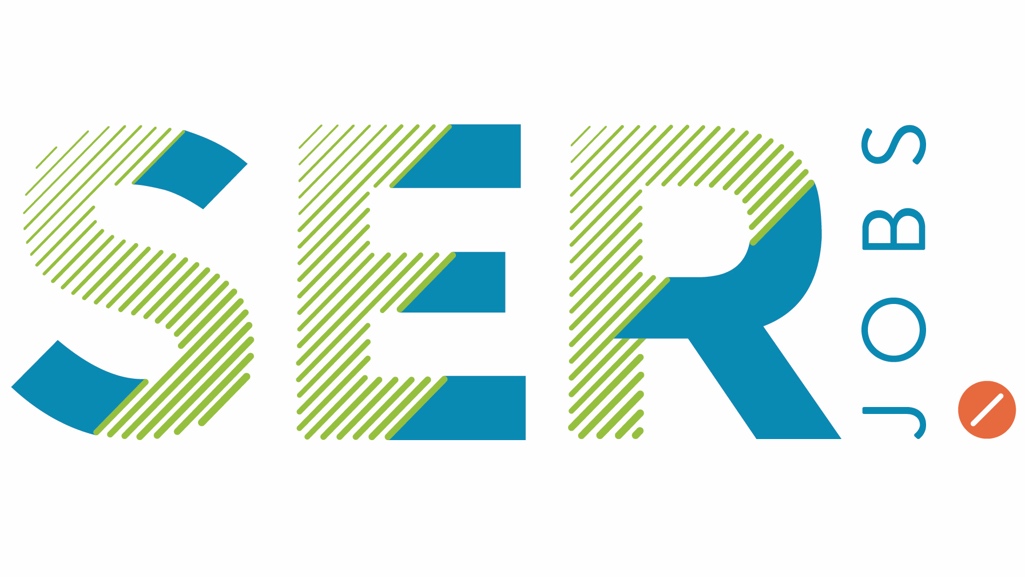 Community Resource ManualSECTION	PAGE NUMBEREMERGENCY PLANS	2HOUSING	9BASIC NEEDS AND EMERGENCY ASSISTANCE	19COMMUNITY HEALTH RESOURCES	32MENTAL HEALTH RESOURCES	39SUBSTANCE USE RESOURCES	49DOMESTIC VIOLENCE/HUMAN TRAFFICKING	55RE-ENTRY FROM INCARCERATION	62VETERAN RESOURCES	80YOUTH RESOURCES	85MENTAL HEALTH EMERGENCIESWhat if a client says they want to commit SUICIDE?Ask, do you have a plan?  Can I have the phone number of a friend or relative? If a member is suicidal and has an active plan to hurt themselves or someone else, call 911 immediately.			MENTAL HEALTH CRISISIf a member is suicidal without an active plan or is experiencing a mental health crisis, they may contact the following:SAMHSA Suicide and Crisis LifelineCall or Text 988 or 1-800-273-8255In Spanish call 1-888-628-9454Deaf and Hard of Hearing Dial 711 first, then 1-800-273-8255 The Trevor Project provides LGBTQ crisis support.Call 1-866-488-7386Text 'START' to 678-678https://www.thetrevorproject.org/MENTAL HEALTH ASSISTANCEIf a member has contemplated suicide in the past or reports suffering from mental or behavioral health issues, refer them to the resources in the MENTAL HEALTH section of this resource guide.DOMESTIC VIOLENCEIf a member says that they are in a domestic violence situation, make sure that you and the member are not in immediate danger.  If you are, you should call 911 immediately.If the member would like assistance with domestic violence, they may reach out to the following resources or consult the DOMESTIC VIOLENCE/HUMAN TRAFFICKING section in this resource guide.24-Hour National DV Hotline:  800-799-7233 or text START to 88788Houston Police Department Family Violence Unit: 713-308-1100For a comprehensive list of resources for survivors visit Harris County Domestic Violence Coordinating Council at: https://www.hcdvcc.org/resourcesforsurvivors/HUMAN TRAFFICKINGIf a member says that they are in a human trafficking situation, make sure that you and the member are not in immediate danger.  If you are, you should call 911 immediately.If the member says they are a victim of human trafficking, they may reach out to the following resources or consult the DOMESTIC VIOLENCE/HUMAN TRAFFICKING section in this resource guide.National Human Trafficking Hotline: 1-888-373-7888https://humantraffickinghotline.org/enHPD Vice Division: 713-308-8600HEALTHCARE EMERGENCIESIf a member is having a healthcare emergency and they do not have insurance, they should be referred to the following Harris Health hospitals:Ben Taub General Hospital (HCHD) 
1504 Taub Loop, Houston, TX
713-793-2000Lyndon B. Johnson Hospital
5656 Kelley Street
Houston, TX 77026
713-566-5100HOUSINGIf a member is currently homeless and looking for housing, they should be directed to the following agencies for a housing assessment by the Coalition for the Homeless of Houston’s Way Home Initiative.AIDS Foundation Houstonhttps://www.afhouston.org/713-623-6796Westpark Dr., Ste. 100, Houston, TX 77057The Beacon Assessments five days a week, Monday – Friday, first come, first serve. First 5 people guaranteed to be seen; next 5 on standby. Line starts at 7 am.  Housing status updates on Wednesdays 1:00 – 3:00 pm.www.beaconhomeless.org1212 Prairie St., Houston, TX 77002713-220-9737 Covenant House Texashttps://www.covenanthouse.org/713-523-22313412 Beulah St., Houston, TX 77004Northwest Assistance Ministrieshttps://www.namonline.org/281-885-455515555 Kuykendahl Rd., Houston, TX 77090 Salvation Army Young Adult Resource Centerhttps://salvationarmyhouston.org/houston/yarc/713-223-45131603 McGowen St., Houston, TX 77004Star of Hope Men’s Development Centerhttps://www.sohmission.org/our-services/mens-development-center/713-227-89001811 Ruiz St, Houston, TX 77002HOUSINGStar of Hope Women and Familieshttps://www.sohmission.org/our-services/women-and-family-development-center/713-222-22202575 Reed Rd, Houston, TX 77051U.S. Vets Houstonhttps://usvets.org/locations/houston/832-203-16261418 Preston St., Houston, TX 77002VA Homeless Veteran Carehttps://www.va.gov/houston-health-care/health-services/homeless-veteran-care/713-794-7533If a member is homeless and looking for emergency shelter, refer them to the agencies listed under HOUSING in this resource guide.SUBSTANCE USEIf a member presents with substance use issues, make sure that they are not a danger to themselves or others.  If they are, call 911.If a member is looking for treatment, they should contact:The Council on Recovery at 713-942-4100.  The Council provides free, state-funded outreach, screening, assessment, and referral services (OSAR).  Post assessment, The Council will provide a referral to an Intensive Outpatient Program. https://www.councilonrecovery.org/CHILD ABUSEIf you or someone else is in immediate danger, you should call 911 immediately.If you suspect or witness child abuse or neglect, report it to Child Protective Services at 800-252-5400.  YOUTHIf a member is between the ages of 18 – 24 and is homeless they should be referred to Covenant House Texas for emergency shelter.Covenant House Covenant House is an 80-bed emergency shelter available 24-hours for youth in need. Along with shelter, they offer safe harbor for victims of human trafficking, free meals, anonymous and confidential HIV testing, STD testing, HIV prevention counseling and education, job skills programs, mental health services, and substance abuse services. If accepted into the Rights of Passage program, residents live in semi-independence at Covenant House for up to 18 months while learning how to do their own shopping, cooking, cleaning, finances, etc.https://www.covenanthouse.org/713-523-22313412 Beulah St., Houston, TX 77004If a member is 18-25 and looking for case management and navigation services, they should be referred to the Salvation Army Young Adult Resource Center.Salvation Army Young Adult Resource Center (YARC)The Young Adult Resource Center is a respite center for young adults ages 18-25.  Members are offered hot lunches, snacks; referrals to emergency shelters; access to telephones, computers, and the use of a mailing address; showers and lockers; laundry facilities; hygiene supplies and clothing; identification cards; case management and housing assessment and navigation.https://salvationarmyhouston.org/houston/yarc/713-223-45131603 McGowen St., Houston, TX 77004If a member is currently homeless and looking for housing, they should be directed to The Beacon for a housing assessment by the Coalition for the Homeless of Houston’s Way Home Initiative.The Beacon serves as a Coordinated Access hub and provides housing assessments five days a week, Monday – Friday, first come, first serve. First 5 people guaranteed to be seen; next 5 on standby. Line starts at 7 am.  Housing status updates on Wednesdays 1:00 – 3:00 pm.www.beaconhomeless.org713-220-9737	1212 Prairie St., Houston, TX 77002If a member is seeking immediate, temporary shelter they should be directed to the following agencies:Star of Hope Men's Development Center – Men OnlyStar of Hope's Men's Development Center houses over 300 men nightly and provides emergency and residential programs. Intake is from 8-11am and again from 1-3pm. They can reach capacity so late arrivals may have to be turned away. Clients should bring some form of ID (if they have none, they will be referred to a place that will give them acceptable ID). Length of stay is on a case-by-case basis. At times, due to extreme weather, the center will go into an overflow mode and accommodate up to 100 additional clients. Chapel services and meals are offered three times a day. Showers and a clean change of clothing are also provided.https://www.sohmission.org/our-services/mens-development-center/713-227-89001811 Ruiz St, Houston, TX 77002Star of Hope Family - Women, and FamiliesStar of Hope Family shelter can house up to 300 guests in 71 rooms. Allowed stay is up to 90 days. The facility also houses a medical clinic, licensed daycare, pre-school area, teen activity room, computer learning center, and volunteers come daily to assist children with homework and enrichment activities. Adult residents are required to perform household chores and attend motivational classes that are based on Christian principles.https://www.sohmission.org/our-services/women-and-family-development-center/713-222-22202575 Reed Rd, Houston, TX 77051Salvation Army Jones Residence – Men, Women, and FamiliesThe Salvation Army’s Jones Residence is a housing program designed to transition homeless women and families back into the community. Jones Residence provides case management, childcare, job skills training, substance abuse counseling, job placement, and referral to resources when needed. Adults and children are invited to participate in a full schedule of classes and counseling designed to address the underlying causes of homelessness and facilitate healing in a nurturing environment. This housing program is unique in that it keeps both parents together during the process. After families and women transition out of Jones Residence, case managers offer household goods, items meeting practical and spiritual needs, and 12 months of case management follow-up.https://salvationarmyhouston.org/houston/sns713-650-65301603 McGowen St, Houston, TX 77004Salvation Army Center of Hope – Men and VeteransThe Center of Hope is a supportive navigation shelter for single men and veterans. They help navigation through many barriers to success, including health problems, lack of job skills, and addiction issues. The Center provides emergency shelter and transitional beds while searching for housing. https://salvationarmyhouston.org/houston/sns713-752-06771717 Congress, Houston, TX 77002Covenant House – 18 to 24 OnlyCovenant House is an 80-bed emergency shelter available 24-hours for youth in need. Along with shelter, they offer safe harbor for victims of human trafficking, free meals, anonymous and confidential HIV testing, STD testing, HIV prevention counseling and education, job skills programs, mental health services, and substance abuse services. If accepted into the Rights of Passage program, residents live in semi-independence at Covenant House for up to 18 months while learning how to do their own shopping, cooking, cleaning, finances, etc.https://www.covenanthouse.org/713-523-22313412 Beulah St., Houston, TX 77004Santa Maria – Jacquelyn House – Residential Treatment, Supportive Housing, Women Veteran and Emergency Shelter for Single WomenSanta Maria Hostel, Inc. provides services exclusively for women.  They offer programs for veterans, women with chemical dependency, single women, and women with children.  Programs include long-term transitional housing and emergency shelter. https://www.santamariahostel.org/713-691-0900713-228-0125, 2005 Jacquelyn Dr., Houston, TX 77055Family Promise of Lake HoustonFamily Promise of Lake Houston provides emergency shelter to families, couples, women, and children.  Single men and anyone with serious psychiatric or substance use problems are not permitted.  The FPLH program provides daily support and educational programs for 90 to 120 days.  Services include case management, weekly goal setting, life skills classes, a GED program, and parenting and money management classes. https://fplh.org/281-441-3754111 S Avenue G, Humble, TX 77338Magnificat Houses, Inc.Magnificat Houses provides emergency residences (1-90 nights), permanent supportive housing, meals, clothing, and mental health support.  They privately operate residential homes, a Clubhouse for the mentally ill and a large downtown soup kitchen.  Guests share household chores and responsibilities, respect one another’s traditions, celebrate holidays and birthdays together, and participate in day trips.  Each house is monitored by a house leader and assistant house leader, carefully chosen and trained to provide individual support.  Individuals with sex offenses and/or electric monitors are not accepted, but individuals with violent offenses are permitted.https://mhihouston.org/what-we-do/housing/713-529-42311410 Elgin St., Houston, TX 77004Mission of Yahweh – Women and Children OnlyMission of Yahweh offers emergency and transitional housing and does not take walk-ins. Individuals must first call and set up an in-person or phone interview. They provide food and clothing to residents, along with services to help individuals resume a self-sufficient life.https://missionofyahweh.org/713-466-478510247 Algiers Rd, Houston, TX 77041Sonrise Community Church – The Center for EmpowermentAn emergency and short-term shelter for men, women, and children.  Sonrise provides GED education programs, job training, drug/alcohol recovery, and is a full family recovery center with counseling and parent-training programs.  Average stay is three months. They do not accept sexual offenders. 281-449-09945609 East Mount Houston Rd., Houston, TX 77093LONGER-TERM TRANSITIONAL HOUSINGAbundance Living, Inc. Abundance Living, Inc. is a Modified Therapeutic Community located in the Acres Homes Area.  They provide housing, counseling, job assistance, basic computer training, and substance abuse counseling for the returning home male ex-offender population.  They do not accept sexual offenders.  COURT ORDERED THROUGH TDCJ ONLY.281-931-59538512 Wheatley St., Houston, TX 77088https://www.abundancelivinginc.org/Airline HouseAirline House provides transitional housing for men coming from TDCJ.  Individuals with sex offenses involving children are not accepted, but those involving adults are permitted.  Rent is $140 a week and a $250 deposit is required.  There is no minimum or maximum stay, but residents must be sober for 30 days before moving in.  Client must be on parole.713-861-30701607 Airline Dr., Houston, TX 77009Brigid’s Hope at The BeaconThis program provides transitional housing, individual and group therapy, case management, and life skills training to women ages 35 and older who are formerly homeless and previously incarcerated.  The primary goal of the program is to reduce the number of women returning to the criminal justice system by providing resources that empower participants to lead safe and productive lives.  Average length of stay is 9 months to 1 year.https://www.beaconhomeless.org/brigidshope713-220-97371212 Prairie St., Houston, TX 77002Regina Walker, rwalker@beaconhomeless.orgFamily Promise of Montgomery CountyFamily Promise of Montgomery County’s Home-to-Home Program provides 90-day shelter for families with children under the age of 18.  Candidates must apply to the program and are subject to an interview.  Residents are expected to maintain full-time work, be drug/alcohol free,  live and work in Montgomery County, and not have a serious criminal history.  Residents are required to complete Life Skills classes.  Services include case management, resume building, job search resources, housing referrals, transportation, and financial support.https://www.familypromiseofmc.org/emergency-shelter936-441-8778Santa Maria Hostel, Inc. Residential Treatment, Emergency Shelter and Supportive HousingSanta Maria Hostel, Inc. provides services exclusively for women.  They offer programs for veterans, women with chemical dependency, single women, and women with children.  Programs include long-term transitional housing and emergency shelter. https://www.santamariahostel.org/713-691-0900 Main Campus Santa Maria Bonita House – Residential and Outpatient Treatment, Supportive Housing, Admissions for Women with Children2605 Parker Rd., Houston, TX 77093Santa Maria – Jacquelyn House – Residential Treatment, Supportive Housing, Women Veteran and Emergency Shelter for Single Women713-228-0125, 2005 Jacquelyn Dr., Houston, TX 77055Women’s Recovery Residence and Community Center (WRRCC)807 Paschall St., Houston, TX 77009Sarah’s HouseSarah’s house provides emergency shelter, meals, clothing, and basic necessities for homeless women and their children.  http://www.sarahshouse.org/713-475-1480711 Perla Rd., Pasadena, TX 77502Star of Hope Men’s Development CenterThe Men’s Development Center offers a six-month Spiritual Recovery Program and a yearlong Transitional Living Program (TLC). In TLC, men are expected to remain gainfully employed and to practice the virtues of thrift and saving.https://www.sohmission.org/our-services/mens-development-center/713-226-54141811 Ruiz St., Houston, TX 77002Star Of Hope – New Horizons Long Term HousingA faith-based program in which clients are offered subsidized housing.  Clients are offered rental and daycare subsidies over a period of 18 months, during which time the subsidy decreases incrementally, as the graduate’s increase their share of housing costs. Star of Hope provides continuing support and accountability toward the goal of total self-sustainability and independence. At the end of 18 months, the clients assume the full obligation of their rent and are fully independent.https://www.sohmission.org/our-services/extended-services/new-horizons/713-748-0700Located at multiple campuses in Houston, TXSpirit Key, Inc. Spirit Key assists men in becoming productive citizens in a faith-based community.  Services include transitional housing, job training, life skills, and a place for worship.  The program is designed for successful re-entry with an emphasis on re-entering the work force.  The transitional work facility is open to homeless men, veterans, and ex-offenders and is located on five acres in North Houston, Harris County.281-971-0014, office@spiritkey.org136 Kaltenbrun Rd., Houston, TX 77086Turning Point CenterTurning Point Center provides transitional housing facility for elderly men and women 50 years of age and older.  Individuals with sex offenses are not accepted, but those with violent offenses and individuals on electronic monitors are permitted if they are able to pay the fees themselves.  There is no minimum or maximum stay.  They also offer meals, clothing, counseling, job training, and continuing education.713-957-00991701 Jacquelyn Dr., Houston, TX 77055https://turningpointcenter.org/The Women’s HomeThe Women’s Home offers four unique programs:  a residential treatment and transitional housing program, two permanent supportive housing programs, and a collaborative service center that offers support services to help prevent and end homelessness in the community.  The treatment program serves homeless women struggling with addiction and mental illness. https://www.thewomenshome.org/Jane Cizik Garden Place713-328-19761839 Jacquelyn Dr., Houston, TX 77055Adele and Ber Pieper Family Place713-574-24457625 Hammerly Blvd., Houston, TX 77055Mabee WholeLife Service Center713-328-19631905 Jacquelyn Dr., Houston, TX 77055PERMANENT SUPPORTIVE HOUSINGHarmony HouseHarmony House provides services to men who are employed in the Houston area, including transitional housing, permanent supportive housing, and primary healthcare.  The target population is gainfully employed homeless men in Houston/Harris County, who pays a weekly fee for lodging.  Residents range from present-day alcohol and/or substance users (damp) to those in active or long-term recovery (dry).  In addition, Harmony House actively communicates with incarcerated prisoners expecting to be released to ensure that they have a secure place to live upon parole.  http://harmonyhouse.org/our-programs/713-236-0119602 Girard St., Houston, TX 77077Magnificat Houses, Inc.Magnificat Houses provides emergency residences (1-90 nights), permanent supportive housing, meals, clothing, and mental health support for men and women.  They privately operate residential homes, a Clubhouse for the mentally ill and a large downtown soup kitchen.  Guests share household chores and responsibilities, respect one another’s traditions, celebrate holidays and birthdays together, and participate in day trips.  Each house is monitored by a house leader and assistant house leader, carefully chosen, and trained to provide individual support.  Individuals with sex offenses and/or electric monitors are not accepted, but individuals with violent offenses are permitted.https://mhihouston.org/what-we-do/housing/713-529-42311410 Elgin St., Houston, TX 77004New Hope Housing, Inc.New Hope Housing operates nine low-cost communities in Houston for men, women, and families. Each property offers a range of supportive services that help provide tools to rebuild lives. The rental rates for an SRO efficiency unit are between $495 and $812, and for a multifamily apartment unit starting at $907.  A background check is required, and certain felonies are not accepted, such as sexual offenses.  To apply, an individual must have identification, a social security card, and proof of income. https://www.newhopehousing.com/713-222-02903315 Harrisburg Blvd., #400, Houston, TX 77003U.S. VETS HoustonU.S. VETS is a private, non-profit organization, providing housing, employment, counseling, and case management to veterans in the Houston area.  It has three facilities located at Midtown, Fannin Street, and Downtown. https://usvets.org/locations/houston/832-203-16267227 Fannin St, Suite 200, Houston, TX 77030SOBER LIVING RESIDENCESLast Chance Recovery CenterLast Chance Recovery Center is a long-term facility for men in recovery.  There is no minimum or maximum stay.  All residents must be willing to commit to changing their lifestyle through the services provided; they must also be employed or be willing to be employed upon admission. Individuals with sex offenses are not accepted, but those with violent offenses and individuals on electronic monitors are permitted on a case-by-case basis.https://lastchancerecovery.org/713-529-15815130 Milwee St., Houston, TX 77092A New Freedom Sober Living Home for MenA New Freedom is a sober living home that provides a safe and clean-living environment for men wanting to begin or continue in a 12 Step recovery program from drug and alcohol dependency.  Individuals with sex offenses are not accepted, but those with violent offenses and individuals on electronic monitors are permitted. https://houstonhalfwayhouse.com/281-948-371710050 Lazy Oaks, Houston, TX 77080Open Door MissionOpen Door Mission is an intensive, 9-month, faith-based program designed to help men overcome drug and alcohol addictions.  When men enter the program, they are involved in a comprehensive curriculum of self-discovery, life-skills, spiritual renewal, and Bible study.  They also participate actively in mentoring, counseling, and 12-step work.  Transitional housing services are available to men who complete the program. https://www.opendoorhouston.org/713-921-75205803 Harrisburg Blvd., Houston, TX 77011Oxford HousesOxford Houses are self-run, self-supported homes for individuals recovering from alcohol and drug addiction.  The Oxford House Program provides individuals with a substance-free living environment entirely supported by the members of the home.  Financial responsibilities are handled by the residents in each house, making a cooperative measure necessary for the success of the residents.  Home tasks and activities are led by an officer of each house; officers are elected by other residents of the home and serve a six-month term before another election is held.  Relapse is a large concern within the Oxford House system and is taken very seriously.https://www.oxfordhousetx.org/https://www.oxfordvacancies.com/RecenterRecenter provides programs and services to help individuals who are predominately homeless recover from alcoholism and drug addiction.  Onsite housing and meals for men and women is available for a fee depending on the needs of the individual.  Recenter accepts vouchers and other subsidies toward the payment of program fees.  Sex offenders are not accepted; eligibility for those on parole or probation will be determined at the time of admission.www.recenterhouston.com832-649-66963809 Main St., Houston, TX 77002Truxillo HouseAn inclusive sober living environment for men in recovery.  All applicants are subject to an interview. There is a $50 deposit and rent is $180 per week.  No alcoholic beverages, drugs or paraphernalia allowed.713-410-00022121 Truxillo St., Houston, TX 77004Victory Family CenterA faith-based residential program.  Clients must be willing to make a minimum six-month commitment to the program.  The recovery center is a live-in residential program.  Residents are not allowed to work during the program.  While in the program, residents participated in daily Chapel services, group sessions, Bible studies and various work activities designed to motivate and build character. All services are free.  They do ask family members to contribute if possible. https://victoryfamilycenter.org/713-699-4357222 Royder, Houston, TX 77009ADDITIONAL HOUSING RESOURCESHouston Housing AuthorityThis agency administers public housing programs such as Section 8 rental housing vouchers and Low Rent Public Housing for low-income families.  Eligibility for people convicted of criminal offenses varies and waiting lists are common.https://housingforhouston.com/713-260-0500, 713-260-08122640 Fountainview, Houston, TX 77057Harris County Housing AuthorityThis agency administers public housing programs such as Section 8 rental housing vouchers and Low Rent Public Housing for low-income families.  Eligibility for people convicted of criminal offenses varies and waiting lists are common.https://hchatexas.org/713-578-21001933 Hussion St., Houston, TX 77003Baytown Housing AuthorityThis agency administers various public housing programs including Section 8 and Low Rent Public Housing for low-income families.  Eligibility for people convicted of criminal offenses varies and waiting lists are common. https://www.baytownhousing.org/281-427-66861805 Cedar Bayou Rd., Baytown, TX 77520Pasadena Housing ProgramThis agency administers various public housing programs including Section 8 and Low Rent Public Housing for low-income families.  Eligibility for people convicted of criminal offenses varies and waiting lists are common. https://www.pasadenatx.gov/782/Housing-Services713-475-48941114 Davis, Pasadena, TX 77506AIDS Foundation HoustonAIDS Foundation Houston offers a free HIV/STI testing, STI treatment, consultations on prevention, navigational support within the health care system, and permanent supportive housing for those living with HIV and their families.  They also operate The Stone Soup Food Pantry Open M – F, 10 am – 4 pm; a valid photo ID is required.  https://www.afhouston.org/713-623-6796 Westpark Dr., Ste. 100, Houston, TX 77057Attack PovertyAttack Poverty strengthens under resourced communities through spiritual growth, education, revitalization, and basic needs.  Community programs include in-school student support, after school programs, literacy, GED Prep, English as a Second Language classes, job readiness training and home repair.  Locations in North Houston, Stafford, Richmond, and Rosenberg. https://attackpoverty.org/832-847-4379Baker RipleyBaker Ripley operates multiple community centers throughout the Houston area.  Services include disaster recovery assistance, Head Start education centers, a citizenship and immigration program, job and career development through Workforce Solutions, senior health and wellness centers, tax centers, supportive services for veteran families, and a utility assistance program.https://www.bakerripley.org/713-667-9400The Beacon The Beacon Day Center offers essential services to the homeless community.  Their day center offers breakfast and hot lunches, laundry and shower services, mailbox privileges, Metro bus passes, access to phones and computers and walk-up case management.  The Beacon also serves as a Coordinated Access hub; they assess and navigate individuals into housing.  Beacon Law assists with ID restoration, clearing criminal history, social security disability appeals, family law, housing law, and limited wills and estates. A Harris Health clinic is also on site.  The Day Center is open Thursday – Monday 7 am – 12 pm. Assessments occur Monday – Friday, first come, first serve. First 5 people guaranteed to be seen; next 5 on standby. Line starts at 7 am.  Housing status updates on Wednesdays 1:00 – 3:00 pm. https://www.beaconhomeless.org/713-220-97371212 Prairie St., Houston, TX 77002Bethel’s Heavenly HandsBethel’s Heavenly Hands offers food assistance.  Groceries are distributed on Tuesdays from 7:30 – 11:30 pm.https://www.bethelsheavenlyhands.org/713-729-647712660 Sandpiper Dr., Houston, TX 77035 Berean Adventist Community ServiceBerean ACS offers supplemental groceries, clothing, single parent mentoring, and career and resume coaching.  The food bank serves 77003 and 77004.https://www.bereansdahouston.org713-654-89452119 St. Emanuel St., Houston, TX 77003Braes Interfaith MinistriesRoutine services include food pantry, clothing, toiletries, school supplies, and limited financial assistance (not rental).  Clothing at resale shop nearby. Onsite interview process for all services. Open on Monday, Wednesday, and Friday from 10 am - 2 pm.  To receive full services, it is recommended that clients arrive by 1 P.M. Serves 77025, 77035, 77045, 77051, 77053, 77054, 77071, 77085, and 77096.https://braesinterfaithministries.org/713-723-26714300 W. Belfort, Houston, TX 77035 Bread of LifeBread of Life coordinates food and supply distributions.  Families are encouraged to register online the morning of distribution days.  See website for distribution dates.https://www.breadoflifeinc.org/volunteer832-939-7477 2019 Crawford St., Houston, TX 77002 Brentwood Community Foundation  Project WAITTProject WAITT provides the following programs:  Rental Assistance, Mortgage Assistance, Utilities Assistance (electric, gas, telephone, and water), 18 bed Transitional Housing (on-site living facility), Nutrition Counseling, Health Education/Wellness Counseling, and Permanent Housing Placement.  Services are provided to clients living in Fort Bend, Liberty, Montgomery, Chambers, Waller and Harris counties.  Clients are referred to the program by an HIV service provider, a Case Manager or by individual contacts.https://brentwoodfoundation.org/our-programs/project-waitt/713-852-145213033 Landmark St., Houston, TX 77045 Career Gear – Men’s Professional Clothinghttps://www.careergearhouston.org/index.html713-778-9959 or info@careergearhouston.org7500 Bellaire Blvd, Suite BB20, Houston, TX 77036Catholic CharitiesCatholic Charities offers counseling, disaster assistance, food distribution, housing assistance, rental and utilities assistance, immigrant legal assistance, women veteran services, refugee services, and senior services. Guadalupe Food Distribution Center – 326 S. Jensen Dr., Houston, TXOpen on Tuesday afternoons. Clients may come and shop for their own groceries, by Appointment only.  Call 713-874-6781 on Mondays & Fridays to make appointments.Mamie George Community Center – 1111 Collins Rd., Richmond TX 77469Distribution by appointment only. Call 281-202-6200.Beacon of Hope Isle Market – 4700 Broadway Ave., Galveston, TXCall 409-762-2064 for more information.https://catholiccharities.org/713-526-46112900 Louisiana St., Houston, TX 77006 Chinese Community CenterChinese Community Center offers a variety of social services including utility assistance, income tax preparation, application assistance, and citizenship assistance.  https://ccchouston.org/713-271-61009800 Town Park Dr., Houston, TX 77036 Christian Community Service CenterCCSC offers rental and utility assistance, food, clothing, vocational training, career coaching, and computer training.  Financial assistance with interview. Limited assistance with medication. Services limited to specific zip codes. Additional food pantry at 6856 Bellaire.https://ccschouston.org/713-961-39933434 Branard, Houston, TX 77027Community Family CentersCommunity Family Centers offers a food pantry Monday – Friday, 8 am – 5 pm.  Additional services include GED testing, ESL classes, and childcare.  Food pantry services are limited to specific zip codes M-Th: 77011, 77012, 77017, 77023, 77087, 77547, 77029, 77536, 77530, 77015.  All zip codes served on Fridays.https://www.communityfamilycenters.org/713-923-23167524 Avenue E, Houston, TX 77012Crossroads at Park PlaceCrossroads is a day center that ministers to the homeless.  They provide breakfast and lunch, showers, laundry, haircuts, needs assessments, social services referrals, health screenings, mailboxes, and a computer lab.  Open Tuesday and Thursday from 7:00 a.m. to 12:00 p.m.https://crossroadsatparkplace.org/713-252-36047843 Park Place Blvd. Houston, TX 77087 Cypress Assistance MinistriesCAM provides emergency financial support – rent, mortgage, and utilities, a food pantry, household goods, clothing vouchers, GED and ESL classes, and career coaching.https://www.cypressassistance.org/281-955-768412930 Cypress N. Houston Rd., Cypress, TX 77429Dress for Success – Women’s Professional Clothinghttps://www.dfshouston.org/713-957-3779 or appointment@dfshouston.org3310 Eastside St., Houston, TX 77098East Fort Bend Human Needs MinistryEast Fort Bend Human Needs Ministry provides a food pantry, emergency financial assistance – rent, mortgage, and utilities, and a resale shop.  The food pantry is open Tuesday, Thursday and Friday from 10:00am – 12:30pm and select Wednesday evenings from 6:00pm – 8:00pm.  Call 281-261-5470 to make an appointment for financial assistance, applicants must be a resident of East Fort Bend County. https://www.humanneeds.org/281-261-1006435 Stafford Run, Stafford, TX 77477 Easter Seals HoustonEaster Seals provides comprehensive services to individuals of all ages with disabilities.https://eastersealshouston.org/281-207-2300Elise Hough, CEO, ehough@eastersealshouston.orgEmergency Aid CoalitionEmergency Aid Coalition provides clothing, a food pantry, sack lunches, and a work boot voucher program.  Open M – F, 8:30 am – 12 pm and Sunday 11 am – 1 pm.  To schedule appointments at the food pantry and clothing center, call 713-343-3061.https://eachouston.org/713-528-3663 5401 Fannin, Houston, TX 77004 Epiphany Community Health Outreach ServicesECHOS provides application assistance, a food pantry, rental and utility assistance, and health screenings.  To apply for financial assistance, call 713-270-0369.https://echoshouston.org/713-270-03699600 S. Gessner Rd., Houston, TX 77071Family Houston531 FM 359 South, Brookshire, TX 77423 (Waller for case management only)Family Houston assists with applications for benefits. They also provide case management and resource information for utility and food assistance. https://familyhouston.org/713-861-4849 4625 Lillian St., Houston, TX 77007 Fair Haven Food PantryFair Haven Food Pantry is a ministry of Chapelwood United Methodist Church.  The pantry is open Monday – Friday, 10 am – 2 pm.  Clients are eligible for one visit per week.https://www.chapelwood.org/fairhaven/fair-haven-food-pantry/713-468-32761330 Gessner Houston, TX 77055First Baptist Church North Houston Food PantryFood pantry open 1st and 3rd Monday 9:30a.m.-11:00a.m. FOOD ONLY, NO FINANCIAL ASSISTANCE. Serves 77016,77032,77039,77050, 77060, 77078,77093 - the area within Little York south to Greens Rd. north, 59 east to Hardy Toll Road west.281-449-72014422 Lauder Rd., Houston, TX 77039Fort Bend ConnectFort Bend Connect is  a monthly resource meeting hosted by United Way.281-207-2300, fortbend@unitedway.orgFort Bend CountyFort Bend County provides rent, mortgage, and utility assistance, food assistance, and emergency medication assistance.  Applicants should refer to the website to identify required documents to receive assistance.https://www.fortbendcountytx.gov/government/departments/social-services/services281-342-3411301 Jackson St., Richmond, TX 77469 Fort Bend Family PromiseFort Bend Family Promise provides to the homeless and low-income families in Ft. Bend County.  Services include a food pantry, transportation assistance, and rental assistance. https://fortbendfamilypromise.org/281-403-3923, Vera Johnson, ED, VLJohnson.FBFamilyPromise.org4645 Cartwright Rd., Missouri City, TX 77459Harris County Social ServicesHarris County Social Services provides emergency utility assistance, emergency rental/mortgage assistance, and housing stability case management, and bereavement services.https://csd.harriscountytx.gov/Pages/ServicesProvided.aspx713-696-7900Hope ImpactsHope Impacts focuses on the needs of the chronically and situationally homeless.  Services include suppers and showers, assistance with medical care, medication, dental care, eye exams, mental health, counseling, mentoring programs, computer skills, ID and documentation, transportation, referrals, and client advocacy. https://www.hopeimpacts.org/713-705-7884, Tina Hatcher, ED, tina@hopeimpacts.org802 Dominion, Suite 900, Katy, TX 77450 House of AmosHouse of Amos provides emergency food services, rent and utility assistance, ESL and citizenship classes, and computer training.http://www.houseofamos.org/832-977-1208 11169 Beechnut St., Suite G, Houston, TX 77072 Houston Food BankThe Houston Food Bank’s Community Resource Center provides appointment-based curbside food pick up Monday – Friday, 3 pm – 8 pm, Saturday, 9 am – 4 pm.  Call the helpline at 832-369-9390 to locate a local food pantry. https://www.houstonfoodbank.org/832-369-9390 535 Portwall St., Houston, TX 77029  Humble Area Assistance MinistriesHAAM provides rental assistance and a food pantry to specific zip codes in the surrounding area.  Other services include a disaster response, an employment center, assistance for new moms and babies in the first year of life, ESL classes, and mental and behavioral health services. https://haamministries.org/281-446-3663 1302 First St., Humble, TX 77338 Impact Houston Church of ChristImpact Houston offers a resource center with food, clothing, and supplies. Their homeless day services include Bible Study, breakfast, a hot meal, showers, and laundry.  See website for hours.https://impacthoustonchurch.org/gethelp/713-864-56671704 Weber St., 77007 Interfaith Caring MinistriesICM assists southern Harris and northern Galveston County.  Services include a food pantry,  emergency food, rent and utility assistance, and a senior outreach program.  Residents must have a documented financial crisis to receive assistance.  Open M – F, 8:30 am  – 4:30 pm; Food Pantry is open 8:30 am – 1:00 pm. Services limited to Clear Creek and Friendswood ISD addresses.https://icmtx.org/281-332-3881151 Park Ave., League City, TX 77573 Interfaith of the WoodlandsInterfaith of the Woodlands assists with mortgage, rent, utilities, food, prescription drugs, gasoline, clothing, and school supplies.  Short-term emergency shelter is available.  https://woodlandsinterfaith.org/281-367-1230 4242 Interfaith Way, The Woodlands, TX 77381 Katy Christian MinistriesKaty Christian Ministries provides rental, mortgage, and utility assistance, gas cards, assistance with prescriptions, food assistance, and vouchers for clothing, furniture, and household items at their retail store.  Other services include assistance with health benefits.  Services are limited to certain zip codes: 77449, 77450, 77493, 77494, 77094, 77084, 77485, 77464, 77441, 77406, and 77476.https://ktcm.org/social-services/281-391-96233506 Porter Rd., Katy, TX 77493Literacy Council of Fort Bend CountyThe Literacy Council of Fort Bend County is a community-based adult education organization providing curriculum-based programs such as adult basic education, English literacy instruction, High School Equivalency preparation, and US Citizenship tutoring.http://www.ftbendliteracy.org/281-240-8181, Terri Stuart, ED, tstuart@ftbendliteracy.org12530 Emily Ct., Sugar Land, TX 77478Loaves & Fishes Soup KitchenLoaves and Fishes Soup Kitchen is operated by Magnificat House Houston.  Open six days a week, Tuesday – Saturday, 11 am – 3 pm.  https://mhihouston.org/what-we-do/meals/713-529-4231 2009 Congress St., Houston, TX 77002Lone Star Legal AidLone Star Legal Aid provides legal assistance in numerous areas to those living in poverty.  Practice areas include consumer, landlord tenant, foreclosure, public benefits, environmental justice, disaster recovery, tax relief, fair housing, family law, domestic violence, sexual assault, crime victim rights, and veteran’s benefits.  Eligibility is dependent on federal guidelines.   https://www.lonestarlegal.org/800-733-8394 1415 Fannin St., Houston, TX 77002 Lord of the StreetsLord of the Streets/Community of the Streets houses the Caritas Health Clinic, which offers a wide variety of primary health care services on Monday – Thursday 8 am – 2 pm.  The organization offers many other social services to the homeless including meals, transportation, shelter, financial assistance, and referrals to other services.https://www.lotshouston.org/713-526-0311 3401 Fannin, Houston, TX 77004 Main Street Ministries – Operation IDMain Street Ministries Operation ID assist clients in gathering supporting documentation competing forms, and funding an official state-issued ID along with related documentation.  Clients must be referred by approved agencies to receive help.  By appointment only.https://msmhouston.org/281-833-3500 5100 Travis, Houston, TX 77002 Mayor’s Office for People with DisabilitiesThe mission of the Mayor's Office for People with Disabilities (MOPD) is to serve as the primary advocate for the rights and needs of citizens with disabilities. The Office also serves as a liaison between the mayor, city council, city departments and other public and private entities on matters pertaining to people with disabilities in Houston.http://www.houstontx.gov/disabilities/611 Walker St., Houston, TX 77002Memorial Assistance MinistriesMemorial Area Ministries offers emergency assistance with rent and utilities, medical expenses, transportation, and clothing/household supplies.  Other services include benefits enrollment, free tax preparation, disaster assistance, employment services, ESL and citizenship classes, GED preparation, digital literacy classes, immigration legal services, mental health counseling, and medical services (immunizations, health screenings, and vision screenings).  Services are specific to certain zip codes: 77008, 77009, 77018, 77022, 77024, 77037, 77039, 77040, 77041, 77043, 77055, 77076, 77079, 77080, 77088, 77091, and 77092.https://www.mamhouston.org/713-468-4516 1625 Blalock Rd., Houston, TX 77080 Mission Centers of HoustonMission Centers of Houston offer food pantries, emergency food assistance programs, and weekly assistance programs for the homeless.  Services are specific to certain zip codes.https://missioncenters.org/Gano Mission Center:  713-227-1146, 1815 Gano St., Houston, TX 77009Joy Mission Center: 713-921-0197, 7629 Avenue F, Houston, TX 77012My Brother’s Keeper Outreach CenterMBK offers a food pantry Monday, Wednesday, Friday, 10 am - 1:30 pm.  Additional services include emergency assistance for rent and utilities and financial literacy classes.  Services are specific to certain zip codes.https://www.mybkoutreach.org/281-498-993312621 Bissonnet St., Houston, TX 77099North Channel Assistance MinistriesNorth Channel Assistance Ministries operates a food pantry Tuesday, Wednesday, Thursday, 8 am – 12 pm.  Services are specific to certain zip codes: 77013, 77015, 77044, 77049, 77530, 77078 and 77029.713-453-8028 13837 Bonham St., Houston, TX 77015Northwest Assistance MinistriesNorthwest Assistance Ministries offers emergency assistance for rent, mortgage, clothing, gas vouchers, and bus passes.  Additional services include a food pantry, a family violence center, vocational training center, a pediatric health center, disaster relief, and permanent supportive housing assessments. For housing services call 281-885-4531. Emergency basic needs for zip codes: 77014, 77032, 77038, 77050, 77060, 77064, 77066, 77070, 77073, 77086, 77090, 77379, 77388, 77339.https://www.namonline.org/281-885-455515555 Kuykendahl Rd., Houston, TX 77090 Pasadena Community MinistriesPasadena Community Ministries provides food and clothing to those in need in Pasadena and Deer Park.  Open Tuesday and Thursday 9 am – 12 pm and the first Saturday of the month 9 – 11 am.https://www.pcm-texas.org/713-477-4336 2301 South Houston, Pasadena, TX 77502 Pearland Christian Helping HandsPearland Christian Helping Hands has a food pantry that serves all areas. Open Monday – Friday, 10 am – 2 pm.http://www.christianhelpinghands.org/281-485-9776 3402 Swenson Dr., Pearland, TX 77581 Pearland Neighborhood CenterPearland Neighborhood Center offers Utility Assistance, Rent Assistance, Food & Baby Pantry, Bread Pantry, School Supply Vouchers, Financial Stability Course, Emergency Assistance, Disaster Relief, and GED Scholarships.https://pnctexas.com/281-942-73822335 N. Texas Ave., Pearland, TX 77581 Rosenberg Richmond Helping HandsRosenberg Richmond Helping Hands provides food and clothing.  Open Monday – Thursday, 9:30 am – 1:30 pm.https://roserichhelpinghands.org/281-232-4904, Michael Gutierrez, ED, rrhh@roserichhelpinghands.org902 Collins Rd., Richmond, TX 77469Salvation Army Young Adult Resource Center (YARC)The Young Adult Resource Center is a respite center for young adults ages 18-25.  Members are offered hot lunches, snacks; referrals to emergency shelters; access to telephones, computers, and the use of a mailing address; showers and lockers; laundry facilities; hygiene supplies and clothing; identification cards; case management and housing assessment and navigation.https://salvationarmyhouston.org/houston/yarc/713-223-45131603 McGowen St., Houston, TX 77004Sarah’s HouseSarah’s house provides emergency shelter, meals, clothing, and basic necessities for homeless women and their children.  http://www.sarahshouse.org/713-475-1480 711 Perla Rd., Pasadena, TX 77502 SEARCH Homeless ServicesSEARCH specializes in skilled case management to help those who are homeless.  Assists with funding housing on a referral only basis. Clients must be referred by Career and Recovery Resources or The Beacon (an assessment will be conducted for housing assistance eligibility). Assistance applying for Gold Card, food stamps, and mental health services, information, and referral to community resources. Mobile outreach provides assistance and access to community connections to get clients back on their feet. Also provides therapeutic child development (at Foshee Family House of Tiny Treasures) for homeless participants while they search for jobs/go to school. Referrals for ID, clothing, support agencies. https://www.searchhomeless.org/713-739-7752 2015 Congress Ave., Houston, TX 77002 Society of SamaritansFood distribution Monday – Friday, 10 am – 2 pm. Limited clothing, utilities, rent, and prescription assistance. Serves zip codes 77363, 77301-306, 77316, 77318, 77333, 77353-57, 77362, 77365, 77372, 77381, 77382, 77384, 77385-87, 77393.https://societyofsamaritanstx.org/281-252-9647 31355 Friendship Dr. #500, Magnolia, TX 77355 Society of St. Vincent de PaulSociety of St. Vincent de Paul hosts a food fair the 1st, 3rd, 4th Saturday of each month from 8 – 10 am.  They also provide clothing and furniture vouchers for use in their resale shop.https://www.svdphouston.org/713-741-8234 2403 Holcombe Blvd., Houston,  TX 77021 Southeast Area MinistriesSoutheast Area Ministries provides emergency services of food; clothing; financial assistance for housing, utilities, medicine, and transportation; and resource navigation.  Services are limited to specific zip codes.https://southeastareaministries.com/713-944-0093 2102 Houston Blvd., Houston, TX 77587St. Joseph Catholic ChurchSt. Joseph Catholic Church provides rent and utility assistance, food, and support for pregnant mothers in crisis.  Services are limited to specific zip codes.https://www.saintjoseph.org/en/serve/social-committee713-222-8903 1505 Kane St., Houston, TX 77007St. Mary Magdalene ChurchMary Magdalene Social Services offers food on Monday, Wednesday, Friday from 9:30 am – 12:30 pm.  Additional services include eviction and utility pledge assistance and hotel vouchers.  Some services are limited to specific zip codes.https://st-mm.com/social-ministry281-540-1907 527 South Houston Ave., Humble, TX 77338 St. Vincent’s HouseSt. Vincent’s House offers a food pantry Monday – Friday 9 am – 1 pm.  Additional services include emergency assistance, transportation assistance, a medical clinic, and bilingual counseling.https://www.stvhope.org/409-763-85212817 Post Office, Galveston, TX 77550  Target HungerTarget Hunger offers multiple food programs including food pantries, disaster response, and navigation services.https://www.targethunger.org/832-767-1677 1260 Shotwell St., Houston, TX 77020 Texas Department of Health and Human Services – Benefits Officehttps://www.yourtexasbenefits.com/Learn/HomeTexas Rent Reliefhttps://texasrentrelief.com/Tomball Emergency Assistance MinistriesTEAM assists with rent and utilities; a food pantry; clothing vouchers to their resale shop; and medical, dental, and vision vouchers.  The pantry is open on Tuesdays from 10 am – 2 pm and Thursdays from 10 am – 12 pm. Serves zip codes: 77375 and 77377, Tomball ISD, and members of the church coalition.https://teamtomball.com/281-351-6700 300 W. Main St., Tomball, TX 77375 United Way of Greater HoustonFor resources dial 211 or visit https://referral.unitedwayhouston.org/281-207-2300Wesley Community CenterWesley Community Center assists with rent, utilities (call to determine if funding is available) and food.  Additional services include job search assistance and credit repair coaching. https://wesleyhousehouston.org/713-223-8131 1410 Lee St., Houston, TX 77009West Houston Assistance MinistriesWHAM offers food and clothing assistance; financial assistance for eviction prevention, mortgage, and utilities by appointment only; employment searches; adult basic education & ESL. The food pantry is open Monday, Wednesday, Friday from 8 -10 am. Financial assistance services limited to 77042, 77057, 77063, 77072, 77077, 77082, and 77083.https://www.whamministries.org/713-780-2727 10501 Meadowglen Ln., Houston, TX 77042 Wheeler Avenue Baptist ChurchWheeler Avenue Baptist Church assists with rent, mortgage, lights, water, and gas bills.  By appointment only.https://wheelerbc.org/matthew-25-info713-748-5240  3826 Wheeler Ave., Houston, TX 77004 Access HealthAccess Health is a private, not-for-profit organization and Federally Qualified Health Center focusing on providing primary healthcare services for the low-income population of Fort Bend and Waller counties, they open their doors to all who wish to receive care without regard to income or circumstance.https://www.myaccesshealth.org/servicesMain: 281-342-4530Ft. Bend: 281-261-0182Multiple locations including Brookshire, Bellville, Columbus, Eagle Lake, East Fort Bend, Hempstead, Katy, Missouri City, Richmond, Rosenberg, Sealy, Stafford, Weimar, and WhartonAIDS Foundation HoustonAIDS Foundation Houston offers a free HIV/STI testing, STI treatment, consultations on prevention, navigational support within the health care system, and permanent supportive housing for those living with HIV and their families.  They also operate The Stone Soup Food Pantry open M – F, 10 am – 4 pm; a valid photo ID is required.  https://www.afhouston.org/713-623-67966260 Westpark Dr., Ste. 100, Houston, TX 77057Avenue 360 Health & Wellness	Avenue 360 Health and Wellness is a Federally Qualified Health Center with seven clinics in the Houston region providing primary medical, behavioral health, and dental care to medically underserved communities. Mental Health services include individual, group and family counseling, psychiatry, and substance use treatment. They tailor services to meet the needs of each patient regardless of age, sex, race/ethnicity, sexual orientation, gender identity, or ability to pay. Services are provided to Medicare, Medicaid, CHIP, Insured and Uninsured individuals. LGBTQ+ friendly. https://avenue360.org/ 713-426-0027	Heights (Main Campus): 2150 West 18th Street, Suite 300, Houston, TX 77008Midtown: 2920 Fannin St., Houston, TX 77002Memorial City (Pediatrics): 902 Frostwood, Ste. 142 Houston, TX 77024Montrose: 602 Branard St, Houston, TX 77006Southwest: 14095 S Main St., Houston, TX 77035Humble: 9816 Memorial Blvd., Suite 120, Humble, TX 77338South Central: 4405 Griggs Rd., Houston, TX 77021Spring Cypress: 17010 Sugar Pine Drive, Houston, TX 77090-2213El Centro de Corazon	El Centro de Corazón is a non-profit, Federally Qualified Health Center that offers adult and pediatric primary care, women's health services, dental care, and behavioral health services. Adult and pediatric mental health services are offered at the Magnolia Health Center and John S. Dunn Health Center. Services include psychiatric evaluations, medication management, individual and family therapy, and trauma focused therapy. All services are offered in Spanish. Services are provided on a sliding scale fee based on ability to pay. https://www.elcentrodecorazon.org/es/services/servicios-de-salud-del-comportamiento/ 713-660-1880	Centro de Salud Eastwood412 Telephone Rd., Houston, TX 77023Centro de Salud John S. Dunn7635 Canal St., Houston, TX 77012Centro de Salud Magnolia7037 Capitol St., Suite N100, Houston, TX 77011Centro de Salud Southeast5901 Long Drive, Suite 500, Houston, TX 77087Good Neighbor Healthcare CenterGood Neighbor offers primary and preventative care.  Spanish speaking staff are available.  Services include dental, optometry, family medicine, behavioral health, and prenatal care.  Payment is on a sliding scale with proof of income.http://gnhc.org/713-529-3597190 Heights Blvd., Houston, TX 77007The Harris Center for Mental Health and IDD Project for Assistance in Transition from Homelessness (Bristow - PATH)	The Harris Center PATH program provides clinical and non-clinical services to individuals who are both homeless and have a mental illness. Services include physician assessment, medication management, individual and group counseling, substance abuse assessment and counseling, nursing services, wrap around case management, sack lunches, showers, laundry, phones, lockers, and access to a clothing closet. https://www.theharriscenter.org/Portals/0/Service%20Page%20Docs/Comprehensive%20Psychiatric%20Emergency%20Program/9-12-19_CPEP.pdf713-970-74132627 Caroline St., Houston, TX 77004Harris County Indigent Health Care ProgramThe County Indigent Health Care Program helps low-income Texas residents who don’t qualify for other state or federal health care programs have access to health care services.  Applicants must live in Texas, have an income level below 21% of the federal poverty guidelines, have resources less than $2,000, and not be eligible for Medicaid.https://www.hhs.texas.gov/services/health/county-indigent-health-care-programHarris County Public Health and Environmental ServicesOffers various free, low-cost, or sliding scale health services such as, family planning, adult wellness exams, STD Testing, and immunizations for adults and children.https://publichealth.harriscountytx.gov/Services-Programs/Services/HWC/Health-and-Wellness-Clinic-Locations832-927-7350, Locations in Humble and PasadenaHarris HealthHarris Health System is a fully integrated healthcare system that cares for all residents of Harris County, Texas. Their system includes community health centers, same-day clinics, three multi-specialty clinic locations, a dental center and dialysis center, mobile health units and two full-service hospitals. https://www.harrishealth.org/Healthcare for the HomelessHealthcare for the Homeless offers care to homeless individuals with no form of health insurance.  Services include primary care, well women’s care, pediatrics, psychiatry, behavioral health, addiction services, mental healthcare, case management, peer-based support, dental, optometry and ophthalmology, and podiatry.  https://www.homeless-healthcare.org/Main: 713-286-6000, 1934 Caroline, Houston, TX 77002Cathedral Clinic in collaboration with The Beacon713-220-9730, 1212 Prairie, Houston, TX 77002Reed Family Clinic in collaboration with New Hope Housing713-532-9901, 2605 Reed Rd., Houston, TX 77051HOPE ClinicThe Hope Clinic is a Federally Qualified Health Center that provides primary care, pediatric, OB/GYN, eye care, and behavioral health services regardless of the patient's ability to pay. Behavioral health services include psychiatry services, medication management and counseling for children and adults. The clinic has the capacity to provide services in 30 different languages including: Spanish, Mandarin, Cantonese, Vietnamese, Korean, Burmese, and Arabic. Services are provided to Medicare, Medicaid, ACA Marketplace, CHIP, Insured and Uninsured individuals. https://www.hopechc.org/about-us/services/behavioral-health-services/ Main:  713-773-0803	Main Sharpstown/Bellaire7001 Corporate Dr., Suite 120, Houston, TX 77036Aldine Meadows2112 Aldine Meadows Road, Houston, TX 77032Houston Department of Health and Human Services Health CentersHHS Health Centers provide comprehensive care.  Services include family planning, immunizations, tuberculosis diagnosis, STD care, and dental care.  No one will be denied access to services due to inability to pay; there is a discounted/sliding fee schedule available.https://www.houstonhealth.org/services/clinical/health-centersAppointments: 832-393-5427La Nueva Casa de Amigos Health Center1809 North Main St., Houston, TX 77009Northside Health Center8504 Schuller Rd., Houston, TX 77093	Sharpstown Health Services6201 Bonhomme Rd., Houston, TX 77036Sunnyside Health Center4605 Wilmington St., Houston, TX 77051Legacy Community Health	Legacy Community Health is a full-service, Federally Qualified Health Center, that provides adult primary care, pediatrics, dental care, vision services, behavioral health services, OB/GYN and maternity, vaccinations and immunizations, health promotion and community outreach, wellness and nutrition, and comprehensive HIV/AIDS care. They tailor services to meet the needs of each patient regardless of age, sex, race/ethnicity, sexual orientation, gender identity, or ability to pay. Services are provided to Medicare, Medicaid, CHIP, Insured and Uninsured individuals. https://www.legacycommunityhealth.org/services/behavioral-health/Main: 832-548-5000Northside Irvington 713-814-35903517 Irvington Blvd., Suite 200, Houston, TX 77009Northline 281-628-20305598-A1 North Freeway, Northtown Plaza, Houston, TX 77076Montrose 832-548-51001415 California St., Houston, TX 77006Branard 713-366-7444401 Branard St., Level 3, Houston, TX 77006Fifth Ward 832-548-54003811 Lyons Ave., Houston, TX 77020East End - Santa Clara 713-921-00755616 Lawndale St., Suite A108, Houston, TX 77023Southwest – Mapleridge 713-779-72006550 Mapleridge St., Suite 106, Houston, TX 77081Baker-Ripley 713-351-73506500 Rookin St., Building B, Suite 200, Houston, TX 77074Alief Bissonnet 832-548-500012345 Bissonnet St., Houston, TX 77099Bissonnet 281-498-610012667 Bissonnet St., Houston, TX 77099Baytown - San Jacinto 281-420-84004301 Garth Rd., Suite 400, Baytown, TX 77521Deer Park - Center  St. 281-628-20403430 Center St., Deer Park, TX 77536Beaumont - Central Stagg 409-833-88503455 Stagg Dr., Beaumont, TX 77701Beaumont - Taylor Pediatrics 409-242-25253030 North St., Beaumont, TX 77702Lord of the StreetsLord of the Streets/Community of the Streets houses the Caritas Health Clinic, which offers a wide variety of primary health care services on Monday – Thursday 8 am – 2 pm.  The organization offers many other social services to the homeless including meals, transportation, shelter, financial assistance, and referrals to other services.https://www.lotshouston.org/713-526-03113401 Fannin, Houston, TX 77004Pasadena Health CenterServices include family practice, dental services, OB/GYN services, pediatrics, and counseling.  The clinic accepts private insurance, Medicare, Medicaid, and self-pay based on a sliding fee scale. https://www.pasadenahealthcenter.com/713-554-1091908 Southmore, Pasadena, TX 77502Planned ParenthoodServices include birth control, general health care, HIV testing, men’s health, emergency contraception, pregnancy testing and services, STD testing, treatment, and vaccines. Will accept patients without insurance.https://www.plannedparenthood.org/Prevention Park Health Center713-522-3976, 4600 Gulf Freeway, Ste. 100, Houston, TX 77023Southwest Health Center713-541-5372, 5800 Bellaire Blvd., Houston, TX 77081Northwest Health Center713-514-1107, 13169 Northwest Freeway, Ste. 115, Houston, TX 77040Northville Health Center713-514-1106, 9919 North Freeway, Ste. 107, Houston, TX 77037Stafford Health Center713-514-1100, 12614 Southwest Freeway, Suite A, Stafford, TX 77477Spring Health Center713-514-1102, 4747 Louetta Rd., Spring, TX 77388Spring Branch Community Health Center	SBCHC is a private, non-profit Federally Qualified Health Center that provides affordable healthcare and counseling services to the underserved and uninsured communities of Spring Branch and West Houston. Counseling is available for children, couples, and families including victims of sexual assault and domestic violence. Services are provided to Medicare, Medicaid, CHIP, Insured and Uninsured individuals. https://sbchc.net/our-services/behavioral-health/713-462-6565	Hillendahl Clinic1615 Hillendahl Blvd, Houston, TX 77055Pitner Clinic8575 Pitner Road, Houston, TX 77080West Clinic19333 Clay Road, Katy, TX 77449VA Health Clinics		https://www.va.gov/houston-health-care/locations/Main LocationMichael E. DeBakey Department of Veterans Affairs Medical Center2002 Holcombe Blvd., Houston, TX, 77030Main: 713-791-1414, Mental Health Care: 713-794-7561See website for additional locations in Beaumont, Conroe, Galveston County, Katy, Kingwood, Lake Jackson, Lufkin, Richmond, Sugar Land, Texas City, and Tomball.Vecino Health Centers Vecino Health Centers is a Federally Qualified Health Center that offers medical, dental and behavioral health services to the medically underserved. They offer individual, group, family, and couples' therapy to children, adolescents, and adults. Counselors are bilingual in English and Spanish. Services are provided to Medicare, Medicaid, Insured and Uninsured individuals.  https://vecinohealthcenters.org/Denver Harbor Family Health Center: 713-674-3326424 Hahlo Street, Houston, TX 77020Airline Children & Women's Health Center: 713-695-40135808 Airline Drive, Houston, TX 77076MENTAL HEALTH EMERGENCIESWhat if a client says they want to commit SUICIDE?Ask, do you have a plan?  Can I have the phone number of a friend or relative? If a member is suicidal and has an active plan to hurt themselves or someone else, call 911 immediately.			MENTAL HEALTH CRISISIf a member is suicidal without an active plan or is experiencing a mental health crisis, they may contact the following agencies:SAMHSA Suicide and Crisis LifelineCall or Text 988 or 1-800-273-8255In Spanish call 1-888-628-9454Deaf and Hard of Hearing Dial 711 first, then 1-800-273-8255 The Trevor Project provides LGBTQ crisis support.Call 1-866-488-7386Text 'START' to 678-678https://www.thetrevorproject.org/MENTAL HEALTH EMERGENCIES-INPATIENTDuring psychiatric emergencies when a member is voluntarily seeking inpatient treatment, they may call of go to either of these facilities in the Texas Medical Center:	NeuroPsychiatric Center (NPC, The Harris Center, or formerly MHMRA)
1502 Taub Loop, Houston, TX
713-970-7070
Ben Taub General Hospital (HCHD)-ONLY if a medical condition is present
1504 Taub Loop, Houston, TX
713-793-2000UT Harris County Psychiatric Center (HCPC)2800 S MacGregor Way, Houston, TX 77021713-741-5000https://hcpc.uth.edu/DISASTER DISTRESS HELPLINEIf a member needs crisis counseling and support for emotional distress related to disasters and infectious disease outbreaks they may call or text:SAMHSA Disaster Distress Helpline
1-800-985-5990 MENTAL HEALTH SERVICES LOCATOR NATION-WIDEIf a member is looking for services Nationwide, they may go to: SAMHSA Treatment LocatorLOW-COST THERAPY AND TELEHEALTHOpen Path Collective	Links members with therapists who charge between $40-$70. There is a one-time membership fee of $65. https://openpathcollective.org/Inclusive Therapists	Searches for members who are looking for low-cost, sliding scale therapists.https://www.inclusivetherapists.com/MENTAL HEALTH AGENCIES IN THE HOUSTON AREA-Inpatient and OutpatientThe Harris Center for Mental Health and IDD Community Service CentersThe Harris Center (formerly MHMRA) Community Service Centers provide outpatient and  mental health services. Call the main number, 713-970-7000 to determine eligibility for one of the Mental Health Outpatient Clinics. https://www.theharriscenter.org/Main:  713-970-7000	Northwest CSC3737 Dacoma, Houston, TX  77092Southwest CSC9401 Southwest Freeway, Houston, TX 77074Southeast CSC5901 Long Drive, Houston, TX 77087Northeast CSC7200 North Loop East Freeway, Houston, TX 77028"The Harris Center for Mental Health and IDD Project for Assistance in Transition from Homelessness (PATH)	The Harris Center PATH program provides clinical and non-clinical services to individuals who are both homeless and have a mental illness. Services include physician assessment, medication management, individual and group counseling, substance abuse assessment and counseling, nursing services, wrap around case management, sack lunches, showers, laundry, phones, lockers, and access to a clothing closet. https://www.theharriscenter.org/Portals/0/Service%20Page%20Docs/Comprehensive%20Psychiatric%20Emergency%20Program/9-12-19_CPEP.pdf713-970-7413	2627 Caroline St., Houston, TX 77004The Harris Center for Mental Health and IDD Respite, Rehabilitation, and Re-entry Center	The Harris Center Respite, Rehabilitation, and Re-entry Center offers rehabilitation to people who are homeless and have a serious mental illness, estimated stays of 90-180 days. Additionally, they offer transitional supportive housing, mental health apartment units, and short-term beds to individuals leaving Harris County jail with no safe place to live.https://www.theharriscenter.org/Services/Our-Services/The-Respite-Rehabilitation-and-Re-Entry-Center713-970-7000	6160 South Loop East, Houston, TX 77087Avenue 360 Health & Wellness	Avenue 360 Health and Wellness is a Federally Qualified Health Center with seven clinics in the Houston region providing primary medical, behavioral health, and dental care to medically underserved communities. Mental Health services include individual, group and family counseling, psychiatry, and substance use treatment. They tailor services to meet the needs of each patient regardless of age, sex, race/ethnicity, sexual orientation, gender identity, or ability to pay. Services are provided to Medicare, Medicaid, CHIP, Insured and Uninsured individuals. LGBTQ+ friendly. https://avenue360.org/ 713-426-0027	Heights (Main Campus): 2150 West 18th Street, Suite 300, Houston, TX 77008Midtown: 2920 Fannin St., Houston, TX 77002Memorial City (Pediatrics): 902 Frostwood, Ste. 142 Houston, TX 77024Montrose: 602 Branard St, Houston, TX 77006Southwest: 14095 S Main St., Houston, TX 77035Humble: 9816 Memorial Blvd., Suite 120, Humble, TX 77338South Central: 4405 Griggs Rd., Houston, TX 77021Spring Cypress: 17010 Sugar Pine Drive, Houston, TX 77090-2213Attachment and Trauma Center of Houston	Attachment and Trauma Center of Houston offers counseling with an emphasis on attachment and trauma challenges to children, adolescents, and adults. Accepts Aetna and United Healthcare. https://www.atchouston.com/ 281-903-5353	The Atrium at Sugar Creek101 Southwestern Blvd., Suite 105, Houston, TX 77478Baylor Medicine - Psychiatry	Baylor Medicine Psychiatry offers adult outpatient assessments and treatment for psychiatric, psychological, and relationship difficulties. Services also include medication management and individual, marital, group, and family psychotherapy. Income based sliding scale fees are available in some instances. https://www.bcm.edu/healthcare/specialties/psychiatry-and-behavioral-sciences 713-798-4857Jamail Specialty Care Center1977 Butler Blvd, Houston, TX 77030Bee Busy Wellness Center	Bee Busy Wellness Center is a non-profit community based Federally Qualified Health Center that provides physical health, mental health and psychiatric services. Services are provided to Medicare, Medicaid, CHIP, Insured and Uninsured individuals.https://mybbwc.org/ 713-771-22928785 West Belfort Street, Houston, TX 77031Behavioral Hospital of BellaireBehavioral Hospital of Bellaire offers inpatient and outpatient counseling for adolescents, adults, and seniors. It features a Women's Wellness program to treat victims of domestic violence, rape, postpartum depression, and other female specific issues. Accepts most major insurances. https://bhbhospital.com/ 713-600-9500, 1-800-423-00175314 Dashwood Drive Suite 300 Houston, TX 77081-4603Bo's Place	Bo's Place is a non-profit, free-of-charge- bereavement center offering grief support services for children, families, and adults.https://www.bosplace.org/en/ 713-942-8339	10050 Buffalo Speedway, Houston, TX 77054Catholic Charities of the Archdiocese of Galveston-Houston	The Counseling Services program at Catholic Charities provides individual, couple, and family counseling, as well as workshops/presentations for men, women, and children. Bilingual staff members  available. Sliding scale and no cost counseling is available.https://catholiccharities.org/strengthening-families/counseling/ 713-526-4611, Counseling: 713-970-70002900 Louisiana Street, Houston, TX 77006Eating Recovery Center	Eating Recovery Center Houston focuses on eating disorder treatment for children, adolescents, and adults. They offer inpatient, outpatient, and virtual services. Several major insurances are accepted. Additional locations in Plano and Austin.https://www.eatingrecoverycenter.com/recovery-centers/houston 1-866-587-8206	The Woodlands17350 St. Lukes Way, Suite 220, The Woodlands, TX 77384El Centro de Corazon	El Centro de Corazón is a non-profit, Federally Qualified Health Center that offers adult and pediatric primary care, women's health services, dental care, and behavioral health services. Adult and pediatric mental health services are offered at the Magnolia Health Center and John S. Dunn Health Center. Services include psychiatric evaluations, medication management, individual and family therapy, and trauma focused therapy. All services are offered in Spanish. Services are provided on a sliding scale fee based on ability to pay. https://www.elcentrodecorazon.org/es/services/servicios-de-salud-del-comportamiento/ 713-660-1880	Centro de Salud Eastwood412 Telephone Rd., Houston, TX 77023Centro de Salud John S. Dunn7635 Canal St., Houston, TX 77012Centro de Salud Magnolia7037 Capitol St., Suite N100, Houston, TX 77011Centro de Salud Southeast5901 Long Drive, Suite 500, Houston, TX 77087Family HoustonFamily Houston offers community support services, mental health, and financial stability programs.  Services include basic needs, veterans support services, counseling for children, individuals, and families, and financial and employment coaching. https://familyhouston.org/Online appointments only: 713-861-4849Resheka Moore, Employment Coach, rmoore@familyhouston.org, 281-207-2440Central Location
713-861-48494950 Memorial Dr.
Email – family@familyhouston.orgBay Area
1300 Bay Area Blvd. Building A, Suite 240, Houston, TX 77058Fort Bend 12300 Parc Crest Dr., Stafford, TX 77477Waller
531 FM 359 South, Brookshire, TX 77423The Woodlands1600 Lake Front Circle, Suite 200, The Woodlands, TX 77380Greater Heights Holistic PsychiatryGreater Heights Holistic Psychiatry offers a comprehensive treatment of psychiatric disorders. They provide initial psychiatric diagnosis evaluations, medication management, and counseling. Accepts most major insurances. https://psychiatryhoustontx.com/832-930-1202	1919 North Loop West, Suite 280, Houston, TX 77008Grief Recovery Center	Grief Recovery Center is a private outpatient mental health counseling practice that serves all ages. Services include individual, family, couples, and  group counseling. Specialties include grief loss and counseling, depression, anxiety, sex abuse, trauma, EMDR, and anger management.  Accepts several major insurances. Sliding scale? https://www.griefrecoveryhouston.com/281-888-0815	2000 North Loop West, Suite 100, Houston, TX 77018HOPE ClinicThe Hope Clinic is a Federally Qualified Health Center that provides primary care, pediatric, OB/GYN, eye care, and behavioral health services regardless of the patient's ability to pay. Behavioral health services include psychiatry services, medication management and counseling for children and adults. The clinic has the capacity to provide services in 30 different languages including: Spanish, Mandarin, Cantonese, Vietnamese, Korean, Burmese, and Arabic. Services are provided to Medicare, Medicaid, ACA Marketplace, CHIP, Insured and Uninsured individuals. https://www.hopechc.org/about-us/services/behavioral-health-services/ 713-773-0803	Sharpstown/Bellaire7001 Corporate Dr., Suite 120, Houston, TX 77036Aldine Meadows2112 Aldine Meadows Road, Houston, TX 77032Hope Fort Bend ClubhouseHope Fort Bend Clubhouse is a psycho-social program where individuals living with mental health conditions are empowered to gain confidence and independence.  The Clubhouse has a Work Ordered Day where members perform tasks that will support the organization.  https://hopefortbendclubhouse.org/281-605-9212912 South 6th St., Richmond, TX 77469Kerry Beth Cottingham – Executive Director, kcottingham@hopefortbendclubhouse.orgJewish Family ServicesJewish Family Services provides individual and group trauma-informed therapy for children, adolescents, adults, seniors, couples, and families. Sliding scale? Uninsured https://www.jfshouston.org/713-667-9336	4131 South Braeswood Blvd., Houston, TX 77025Legacy Community Health	Legacy Community Health is a full-service, Federally Qualified Health Center, that provides adult primary care, pediatrics, dental care, vision services, behavioral health services, OB/GYN and maternity, vaccinations and immunizations, health promotion and community outreach, wellness and nutrition, and comprehensive HIV/AIDS care. They tailor services to meet the needs of each patient regardless of age, sex, race/ethnicity, sexual orientation, gender identity, or ability to pay. Services are provided to Medicare, Medicaid, CHIP, Insured and Uninsured individuals. https://www.legacycommunityhealth.org/services/behavioral-health/Main: 832-548-5000Northside Irvington, 713-814-35903517 Irvington Blvd., Suite 200, Houston, TX 77009Northline, 281-628-20305598-A1 North Freeway, Northtown Plaza, Houston, TX 77076Montrose, 832-548-51001415 California St., Houston, TX 77006Branard, 713-366-7444401 Branard St., Level 3, Houston, TX 77006Fifth Ward, 832-548-54003811 Lyons Ave., Houston, TX 77020East End - Santa Clara, 713-921-00755616 Lawndale St., Suite A108, Houston, TX 77023Southwest – Mapleridge, 713-779-72006550 Mapleridge St., Suite 106, Houston, TX 77081Baker-Ripley, 713-351-73506500 Rookin St., Building B, Suite 200, Houston, TX 77074Alief Bissonnet, 832-548-500012345 Bissonnet St., Houston, TX 77099Bissonnet, 281-498-610012667 Bissonnet St., Houston, TX 77099Baytown - San Jacinto, 281-420-84004301 Garth Rd., Suite 400, Baytown, TX 77521Deer Park – Center,  St. 281-628-20403430 Center St., Deer Park, TX 77536Beaumont - Central Stagg, 409-833-88503455 Stagg Dr., Beaumont, TX 77701Beaumont - Taylor Pediatrics, 409-242-25253030 North St., Beaumont, TX 77702Spring Branch Community Health Center	SBCHC is a private, non-profit Federally Qualified Health Center that provides affordable healthcare and counseling services to the underserved and uninsured communities of Spring Branch and West Houston. Counseling is available for children, couples, and families including victims of sexual assault and domestic violence. Services are provided to Medicare, Medicaid, CHIP, Insured and Uninsured individuals. https://sbchc.net/our-services/behavioral-health/713-462-6565	Hillendahl Clinic1615 Hillendahl Blvd, Houston, TX 77055Pitner Clinic8575 Pitner Road, Houston, TX 77080West Clinic19333 Clay Road, Katy, TX 77449The Alliance for Multicultural Services Wellness Center	The Alliance for Multicultural Services Wellness Center provides individual, group, and family therapy for children and adults. They offer psychiatric assessments, consultations, and medication management. Staff clinicians speak Spanish, Urdu, Hindi, and Nepali and partners with the Alliance Language Network to accommodate 80+ other languages. They accept Medicaid, Medicare, Point Comfort (Refugee Medical Assistance), and private insurance. For those that are uninsured, a sliding fee scale is available. https://thealliancetx.org/wellness-clinic/	713-776-47006420 Hillcroft Avenue, Houston, TX 77081The Montrose Center	The Montrose Center offers individual, couples/family, and group counseling by therapists who specialize in treating substance use disorders as well as co-existing mental health problems, traumatic life events, and other issues related to physical and sexual health that may be unique to members of  the LGBTQ and HIV communities. Accepts Medicare/Medicaid. Sliding scale and no cost counseling available. https://montrosecenter.org/713-529-0037	401 Branard Street, Houston, TX 77006VA Vet CentersVet Centers are community-based counseling centers that provide a wide range of social and psychological services, including professional readjustment counseling to eligible Veterans, active-duty service members, including National Guard and Reserve components, and their families. Individual, group, marriage and family counseling is offered in addition to referral and connection to other VA or community benefits and services. Vet Center counselors and outreach staff, many of whom are Veterans themselves, are experienced and prepared to discuss the tragedies of war, loss, grief and transition after trauma.https://www.vetcenter.va.gov/About_US.aspBeaumont Vet Center409-347-0124990 IH 10 North, Beaumont, TX 77702Houston Southwest Vet Center713-523-088410103 Fondren Road, Houston, TX 77096Houston West Vet Center713-682-2288701 North Post Oak Road, Houston, TX 77024Spring Vet Center281-537-781214300 Corner Stone Village Dr., Houston, TX 77014Vecino Health Centers Vecino Health Centers is a Federally Qualified Health Center that offers medical, dental and behavioral health services to the medically underserved. They offer individual, group, family, and couples' therapy to children, adolescents, and adults. Counselors are bilingual in English and Spanish. Services are provided to Medicare, Medicaid, Insured and Uninsured individuals. https://vecinohealthcenters.org/Denver Harbor Family Health Center: 713-674-3326424 Hahlo Street, Houston, TX 77020Airline Children & Women's Health Center: 713-695-40135808 Airline Drive, Houston, TX 77076If a member presents with substance use issues, make sure that they are not a danger to themselves or others.SCREENING AND REFERRALIf a member is looking for treatment, they should contact:The Council on Recovery at 713-942-4100.  The Council provides free, state-funded outreach, screening, assessment, and referral services (OSAR).  Post assessment, The Council will provide a referral to an Intensive Outpatient Program. https://www.councilonrecovery.org/303 Jackson Hill St., Houston, TX 77007TREATMENT PROGRAMSRehabs.org:  A website with several options for treatment.Association for the Advancement of Mexican Americans (AAMA) – Project TejasProject Tejas assists community issues related to substance use. Intensive Outpatient (IOP), Supportive Outpatient (SOP), After-care, Recovery Support and Case Management services are offered in English and Spanish. Also offered are alcohol, tobacco, and drug assessments, drug screenings as well as individual counseling services and specialty support groups.https://www.aama.org/prevention-counseling-services/houston-services/713-926-94916001 Gulf Freeway, Bldg. E, Houston, TX 77023Cheyenne CenterCheyenne Center offers two types of residential services for men:  The Texas Health and Human Services Commission Program is generally a 30-day inpatient program.  The Texas Department of Criminal Justice Program offers sentencing alternatives for individuals facing incarceration for drug and alcohol offenses; it is generally a 90-day inpatient program. They also offer outpatient services for men and women. https://cheyennecenter.com/Call the 24/7 Helpline at 800-662-4357 Residential Treatment Facility: 10525 Eastex Freeway, Houston, TX 77093, 713-691-4898Outpatient Treatment Facility: 2620 E. Crosstimbers St., Houston, TX 77093, 832-230-5435The Council on RecoveryThe Council offers support and information to all who may be adversely affected by alcohol, drugs, or other compulsive behaviors.  They provide the following services to adults (age 18 and over) seeking treatment and support in recovery:  Clinical Screening and Assessments, Therapy (Individual, Family, and Group), Intensive/Supportive Outpatient Treatment, Specialty Groups (open to non-treatment clients with issues related to eating disorders, trauma, sex and love addictions, codependency, DBT Skills, and dual diagnosis), Family Program, Aftercare, and Psychoeducation/Workshops.  Sliding scale fees are available to those who qualify.https://www.councilonrecovery.org/713-942-4100 or 877-777-8829 303 Jackson Hill St., Houston, TX 77007Houston Recovery Center – Sobering CenterHouston Recovery Center offers the Sobering Center, which is a voluntary, safe, short-term space in which to get sober.  They are open 24/7 and offer clean dorms separated by gender.  Average length of stay is 4-6 hours.  For those who have a low income and are uninsured, they offer a Partners in Recovery program, which includes peer recovery support coaching, treatment at the moment of re-entry, and an intensive 18-month recovery plan.  Additionally, they offer free trauma counseling, substance use recovery programs, and health screenings/treatment for clients with HIV/AIDS and HepC.https://houstonrecoverycenter.org/713-2236-7800 150 North Chenevert St., Suite 100, Houston, TX 77002Open Door MissionOpen Door Mission is an intensive, 9-month, faith-based program designed to help men overcome drug and alcohol addictions.  When men enter the program, they are involved in a comprehensive curriculum of self-discovery, life-skills, spiritual renewal, and Bible study.  They also participate actively in mentoring, counseling, and 12-step work.  Transitional housing services are available to men who complete the program. https://www.opendoorhouston.org/713-921-75205803 Harrisburg Blvd., Houston, TX 77011The Right Step – Houston Drug RehabThe Right Step provides residential treatment, outpatient treatment, inpatient detoxification, and aftercare.  Private insurance and self-pay are the only methods of payment accepted. Payments are not accepted on a sliding scale. https://www.rightsteprehabhouston.com/844-676-6094 or 844-877-7283 12350 Wood Bayou Drive, Houston, TX 77013Santa Maria Hostel, Inc. Residential Treatment and Supportive HousingSanta Maria Hostel, Inc. provides services exclusively for women.  They offer programs for veterans, women with chemical dependency, single women, and women with children.  Programs include long-term transitional housing and emergency shelter. https://www.santamariahostel.org/713-691-0900 Main Campus Santa Maria Bonita House – Residential and Outpatient Treatment, Supportive Housing, Admissions for Women with Children2605 Parker Rd., Houston, TX 77093Santa Maria – Jacquelyn House – Residential Treatment, Supportive Housing, Women Veteran and Emergency Shelter for Single Women713-228-0125, 2005 Jacquelyn Dr., Houston, TX 77055Women’s Recovery Residence and Community Center (WRRCC)807 Paschall St., Houston, TX 77009The Women’s HomeThe Women’s Home offers four unique programs:  a residential treatment and transitional housing program, two permanent supportive housing programs, and a collaborative service center that offers support services to help prevent and end homelessness in the community.  The treatment program serves homeless women struggling with addiction and mental illness. https://www.thewomenshome.org/Jane Cizik Garden Place713-328-1976, 1839 Jacquelyn Dr., Houston, TX 77055Adele and Ber Pieper Family Place713-574-2445, 7625 Hammerly Blvd., Houston, TX 77055Mabee WholeLife Service Center713-328-1963, 1905 Jacquelyn Dr., Houston, TX 77055The Texas HouseThe Texas House is a comprehensive treatment for indigent men with alcohol and other drug dependencies. The program is steeped in the traditions of Alcoholics Anonymous and operates as a Therapeutic Community.  The Texas House can provide a one-year residential substance abuse counseling for adult men without insurance or funding. https://www.texas-house.org/888-268-09052208 W. 34th St., Houston, TX 77018Volunteers of America Texas in Greater HoustonVolunteers of America offer addiction treatment and recovery programs that address not only the addiction, but also issues like poverty, homelessness, and abuse that arise from chemical dependency.  Programs include residential and outpatient addiction treatment for men and women, programs for pregnant women, and women with children, parenting classes, job preparation and training programs, financial support services, housing placement and treatment for domestic abuse/trauma.http://voatx.org/substance-abuseMain: 832-240-15874848 Yale St., Houston, TX 77018Conroe: 936-788-2660731 W. Davis Rd., Conroe, TX 77031SOBER LIVING RESIDENCESLast Chance Recovery CenterLast Chance Recovery Center is a long-term facility for men in recovery.  There is no minimum or maximum stay.  All residents must be willing to commit to changing their lifestyle through the services provided; they must also be employed or be willing to be employed upon admission. Individuals with sex offenses are not accepted, but those with violent offenses and individuals on electronic monitors are permitted on a case-by-case basis.https://lastchancerecovery.org/713-529-15815130 Milwee St., Houston, TX 77092A New Freedom Sober Living Home for MenA New Freedom is a sober living home that provides a safe and clean-living environment for men wanting to begin or continue in a 12 Step recovery program from drug and alcohol dependency.  Individuals with sex offenses are not accepted, but those with violent offenses and individuals on electronic monitors are permitted. https://houstonhalfwayhouse.com/281-948-371710050 Lazy Oaks, Houston, TX 77080Open Door MissionOpen Door Mission is an intensive, 9-month, faith-based program designed to help men overcome drug and alcohol addictions.  When men enter the program, they are involved in a comprehensive curriculum of self-discovery, life-skills, spiritual renewal, and Bible study.  They also participate actively in mentoring, counseling, and 12-step work.  Transitional housing services are available to men who complete the program. https://www.opendoorhouston.org/713-921-75205803 Harrisburg Blvd., Houston, TX 77011Oxford HousesOxford Houses are self-run, self-supported homes for individuals recovering from alcohol and drug addiction.  The Oxford House Program provides individuals with a substance-free living environment entirely supported by the members of the home.  Financial responsibilities are handled by the residents in each house, making a cooperative measure necessary for the success of the residents.  Home tasks and activities are led by an officer of each house; officers are elected by other residents of the home and serve a six-month term before another election is held.  Relapse is a large concern within the Oxford House system and is taken very seriously.https://www.oxfordhousetx.org/https://www.oxfordvacancies.com/RecenterRecenter provides programs and services to help individuals who are predominately homeless recover from alcoholism and drug addiction.  Onsite housing and meals for men and women is available for a fee depending on the needs of the individual.  Recenter accepts vouchers and other subsidies toward the payment of program fees.  Sex offenders are not accepted; eligibility for those on parole or probation will be determined at the time of admission.www.recenterhouston.com832-649-66963809 Main St., Houston, TX 77002Truxillo HouseAn inclusive sober living environment for men in recovery.  All applicants are subject to an interview. There is a $50 deposit and rent is $180 per week.  No alcoholic beverages, drugs or paraphernalia allowed.713-410-00022121 Truxillo St., Houston, TX 77004Victory Family CenterA faith-based residential program.  Clients must be willing to make a minimum six-month commitment to the program.  The recovery center is a live-in residential program.  Residents are not allowed to work during the program.  While in the program, residents participated in daily Chapel services, group sessions, Bible studies and various work activities designed to motivate and build character. All services are free.  They do ask family members to contribute if possible. https://victoryfamilycenter.org/713-699-4357222 Royder, Houston, TX 77009SUBSTANCE USE SUPPORT GROUPSCouncil on RecoveryThe Council hosts a number of specialty groups with issues related to substance use, eating disorders, trauma, sex and love addictions, codependency, DBT Skills, and co-occurring disorders.https://www.councilonrecovery.org/713-942-4100 or 877-777-8829 303 Jackson Hill St., Houston, TX 77007Alcoholics Anonymous of Houston Intergroup Association, Inc.Find a local meeting by calling 713-686-6300, phones are answered 24 hours a day, 7 days a week by an alcoholic in recovery. https://aahouston.org/Houston Area Service Committee of Narcotics Anonymous Find a local meeting by calling the helpline at 713-661-4200 or visit https://hascona.com/Area de Habla Hispania de Texas Narcoticos AnonimosFind local and statewide NA meetings in Spanish by visiting https://natexas.org/meeting-search/Cocaine Anonymous Texas Area Service Gulf CoastFind local and statewide CA meetings by visiting https://www.ca-texas.org/Crystal Meth Anonymous in Houston, TexasFind a local meeting by calling the helpline at 855-638-4373 or visit https://www.crystalmeth.org/Houston Al-Anon and AlateenThe Al-Anon and Alateen Family Groups are a fellowship of relatives and friends of alcoholics who share their experiences, strength, and hope to solve their common problems.  Call (713) 683-7227 or visit https://houstonalanon.org/Pills AnonymousFind a local meeting by visiting https://www.pillsanonymous.org/meetings/find-a-meeting/If a member is in immediate danger call 911.24-Hour National DV Hotline:  800-799-7233 or text START to 88788Houston Police Department Family Violence Unit: 713-884-3131Harris County Precinct 4 Constable’s Office: 281-376-3472Harris County Sheriff’s Department: 713-221-6000For a comprehensive list of resources for survivors visit Harris County Domestic Violence Coordinating Council at: https://www.hcdvcc.org/resourcesforsurvivors/EMERGENCY SHELTERSBay Area Turning Point24 Hour Crisis Hotline: 281-286-2525BATP Shelter is a safe haven created for survivors of sexual and domestic violence. The emergency shelter can house up to 72 adults and children. Every individual and/or family is granted an initial 30 day of emergency shelter stay with the opportunity to apply for an extension if more time is needed. Shelter services include a Children Services Program, a Food Program, Counseling and Case-Management services. https://www.bayareaturningpoint.org/services/281-338-7600210 South Walnut St., Webster, TX 77598The Bridge Over Troubled Waters24-hour Hotline: 713-473-2801With two offices, one in Pasadena and one in Baytown, The Bridge can provide a variety of services including crisis intervention, a 24-hour hotline, emergency shelter (at Pasadena location only), safety planning, housing assessments, community education, primary prevention, case management, hospital accompaniments, court and police accompaniments, licensed on-site daycare , counseling, support groups, parenting classes, money management and life skills.https://tbotw.org/Pasadena Office: 713-472-07533811 Allen Genoa Rd., Houston, TX 77504Baytown Office: 281-420-56008203 John Martin Rd., Baytown, TX 77521FamilyTime Crisis and Counseling Center (The Door)24-Hour Hotline: 281-446-2615Family Time provides counseling services for victims of rape, incest, domestic violence, and crime. Fees are sliding scale.  Services include individual, marriage and family therapy and parenting classes. Workshops on divorce and anger management at Humble office. Emergency shelter for domestic violence victims.https://familytimeccc.org/Humble Office: 281-446-26151203 South Houston Ave., Humble, TX 77338Dayton Office:936-257-97441110 West Clayton, Dayton, TX 77535Fort Bend Women’s CenterHotline: 281-342-4357Fort Bend Women’s Center is a 90-day transitional shelter for women and children. Teenage sons of victims can be sheltered with their mother. Counseling for battered women, sexual assault survivors, and victims of incest. Group counseling for children of residents. Computer classes, daycare, self-esteem groups. GED classes, ESL classes, parenting classes.www.FBWC.org281-344-5750Vita Goodell, ED, 281-342-4357, vgoodell@fortbendwomenscenter.org501 E. Highway 90A, Richmond, TX 77406Houston Area Women’s CenterDomestic Violence Hotline: 713-528-2121Sexual Assault Hotline: 713-528-7273Live Chat & TTY: 346-295-8994HAWC is a multi-racial, multi-lingual agency that supports survivors of domestic violence, sexual assault, and sex trafficking. They provide immediate access to 24/7 crisis intervention services, emergency shelter, ongoing trauma-informed support programs and violence prevention initiatives to survivors, their support networks, and communities.https://hawc.org713-528-6798Montgomery County Women’s Center24 Hour Crisis Hotline: 936-441-7273The Montgomery County Women’s Center provides emergency shelter to individuals and families impacted by domestic violence and sexual assault.  Additional services include trauma-informed counseling and support groups, transitional housing, legal services, and advocacy and accompaniment.https://mcwctx.org/Conroe Office: 936-441-40441401 Airport Rd., Conroe, TX 77301Salvation Army Jones Residence – Men, Women, and FamiliesThe Salvation Army’s Jones Residence is a housing program designed to transition homeless women and families back into the community. Jones Residence provides case management, childcare, job skills training, substance abuse counseling, job placement, and referral to resources when needed. While residents stay at the Jones Residence, adults and children are invited to participate in a full schedule of classes and counseling designed to address the underlying causes of homelessness and facilitate healing in a nurturing environment. Through this work, our residents have the necessary tools to return to independence. Children are offered counseling, tutoring, and childcare services, as well as school uniforms. They also participate in field trips, parties, and summer day camps. This housing program is unique in that it keeps both parents together during the process. After families and women transition out of Jones Residence, case managers offer household goods, items meeting practical and spiritual needs, and 12 months of case management follow-up.https://salvationarmyhouston.org/houston/sns713-650-65301603 McGowen St, Houston, TX 77004ADDITIONAL RESOURCESAid to Victims of Domestic Abuse (AVDA)At AVDA staff and trained volunteers advise victims of domestic violence on their legal rights and alternatives. Attorney on staff can provide legal representation to those who meet low-income guidelines in family law. NO FEE except court cost which may be waived under certain circumstances. Emphasis on divorce and protective orders. BIPP (Battering Intervention and Protection Program) helps men and women develop techniques to stop the cycle of violence, offered in English and Spanish. Trauma counseling for children, youth, and adults. Serves all of Harris County.https://avda.org/Main Office: 713-224-99111001 Texas Ave., Ste. 600, Houston, TX 77002Fort Bend CountyContact Nicole Franklin- Jones 281-207-2312The United Way of Greater Houston – Ft. Bend County Center12300 Parc Crest Drive, Ste. 140, Stafford, TX 77477DAYAConfidential Helpline: 713-981-7645Daya's mission is to empower South Asian survivors of domestic and sexual violence through culturally specific services and to educate the community. They provide educational seminars, counseling, peer support, advocacy and referrals. Legal advocacy and financial support. Housing assistance, crisis intervention, and job resources. Appointments are remote. Services available in Hindi, Urdu, Punjab, Gujarati, Tamil, Bengali, Telugu, and Farsi.https://www.dayahouston.org/713-842-7222Harris County District Attorney’s Office – Domestic ViolenceHarris County District Attorney’s Office Screens files, obtains protective orders, and prosecutes cases of family violence. Interview hours are Mon-Fri 7am-5pm. Limited evening appointments available. Intake for bigamy, interference with child custody, harboring a runaway, and criminal nonsupport. By appointment, need to call to set up an appointment. No charge for services.713-755-5888 & 713-274-02121310 Prairie, 5th Floor, Houston, TX 77002Eyes on Me, Inc. Eyes on Me, Inc. offers a Changing the Game program with a mission to provide community solutions to exploitation through crisis intervention, stabilization, and economic empowerment.https://www.eyesonmeinc.com/ctg.htmlContact Tracy Dudley at 713-878-0278 or tracydeom@gmail.comHouston Police Department Family Violence UnitHPD Family Violence Unit arrests abusers and assists victims in obtaining services and filing charges. Informs women of legal rights and provides list of agencies. Interviewing hours: Mon-Fri 8am-4pm. Walk-ins accepted to make reports. Reports can be made at 713-884-3131, and then follow up with nearest location.Travis: 713-308-0080, 1200 Travis, Suite 1101, Houston 77002Westside: 832-394-5611, 3203 S. Dairy Ashford, 77082 (Westside) North: 832-394-3600, 9455 W. Montgomery, 77088 (North) South: 832-394-1793, 8300 Mykawa, 77048 (South) Northeast: 832-395-1500, 8301 Ley Rd., 77028 (Northeast) Midwest: 832-394-1200, 7277 Regency Square Blvd (Midwest) Central: 832-394-9900, 802 Westheimer Rd (Central)Katy Christian Ministries Crisis CenterDomestic Abuse Hotline: 281-391-4504 Sexual Assault Crisis Intervention Hotline: 281-693-7273Katy Christian Ministries Crisis Center offers a Crisis line, crisis intervention, safety/escape planning, referrals to emergency shelter, accompaniment, and advocacy. Additional services include support groups, information and referral for individual and group counseling, assistance in obtaining basic needs and protective orders. Bilingual. www.KTCM.org281-391-5261802 Dominion Dr., Katy, TX 77450The LandingThe Landing offers a daytime drop-in center for victims of human trafficking or sexual exploitation. They provide a safe space for adult male, female, and transgender victims to meet with a counselor, eat, rest, and connect with other survivors.  Services include case management, food, clothing, GED and employment support, counseling, transportation, lockers, a resting room, computer access, and health and wellness education.https://thelanding.org/713-766-11119894 Bissonnet St., Ste. 605, Houston, TX 77036Legacy Community Health ServicesThe Montrose location of Legacy provides counseling services and other assistance for victims of hate crimes. Services offered in English and Spanish.www.LegacyCommunityHealth.org832-548-51001415 California St., Houston, TX 77006The Montrose CenterLGBTQ Switchboard of Houston: 713-529-3211The Montrose Center Anti-Violence program targets and has expertise in serving LGBTQ survivors of domestic violence, sexual assault and trafficking as well as all survivors of hate crimes regardless of sexual orientation. https://montrosecenter.org/services/anti-violence/713-529-0037401 Branard St., Houston, TX 77006Northwest Assistance Ministries24 Hour Family Violence Hotline: 281-885-4673 or 888-750-4673Northwest Assistance Ministries Family Violence Center provides counseling and help escaping violent relationships.https://www.namonline.org/family-center15555 Kuykendahl Rd., Houston, TX 77090Providence Place – My Mariposa HomeMy Mariposa Home (MMH) is an 18-month transitional housing program for adult female survivors of human trafficking, sexual assault, and domestic violence. https://www.provplace.org/my-mariposa-home210-696-24106487 Whitby, San Antonio, TX 78240Resource & Crisis Center of GalvestonHotline: 888-919-7233Resource & Crisis Center of Galveston provides help for victims of domestic violence or sexual assault. Services include shelter, counseling, and legal advocacy. They are connected with the League City and Texas City Thrift Shop at 124 Gulf Freeway, as well as others. Additional services include support groups, legal assistance with protective orders and divorce, help with food, transportation, and referrals to community resources. They provide services to men, women, and child victims. Serves Galveston, League City and Texas City.www.RCCGC.org409-765-72331204 45th St., Galveston, TX 77550Wellsprings VillageSix houses, 8 women per house, primarily 25-50 years old, who are in need due to abuse, divorce, domestic abuse, job loss, or recovering from substance abuse. Women over 50 years of age will be considered if working full time. 90 days sobriety, 60 days if on medication. Education planning offered. Individual and group counseling offered through contracts. Case management, sobriety support, employment, anger management, relapse prevention, education. Transitional housing.www.WellspringsVillage.org713-529-6559United Against Human TraffickingUnited Against Human Trafficking offers a trauma-informed program to support at-risk individuals and survivors of trafficking.  They provide support groups, case management, and community-wide education programs. https://uaht.org/713-874-02906671 Southwest Freeway, Ste. 220, Houston, TX 77074ACCESS RE-ENTRY AT RELEASING AT HARRIS COUNTY JAILHarris County Joint Processing Center701 North San Jacinto, Houston, TX 77002Reentry at Releasing will provide basic needs, IDs, mental health, and substance use referrals.Texas Department of Criminal Justice – Re-EntryDalila Guzman – Re-Entry Case Manager281-232-0334, ext. 3251 or Dalila.guzman@tdcj.texas.govHOUSINGThe Harris Center for Mental Health and IDD Respite, Rehabilitation, and Re-entry Center	The Harris Center Respite, Rehabilitation, and Re-entry Center offers rehabilitation to people who are homeless and have a serious mental illness, estimated stays of 90-180 days. Additionally, they offer transitional supportive housing, mental health apartment units, and short-term beds to individuals leaving Harris County jail with no safe place to live.https://www.theharriscenter.org/Services/Our-Services/The-Respite-Rehabilitation-and-Re-Entry-Center713-970-7000	6160 South Loop East, Houston, TX 77087EMERGENCY SHELTERSSalvation Army Jones Residence – Men, Women, and FamiliesThe Salvation Army’s Jones Residence is a housing program designed to transition homeless women and families back into the community. Jones Residence provides case management, childcare, job skills training, substance abuse counseling, job placement, and referral to resources when needed. Adults and children are invited to participate in a full schedule of classes and counseling designed to address the underlying causes of homelessness and facilitate healing. This housing program is unique in that it keeps both parents together during the process. After families and women transition out of Jones Residence, case managers offer household goods, items meeting practical and spiritual needs, and 12 months of case management follow-up.https://salvationarmyhouston.org/houston/sns713-650-65301603 McGowen St, Houston, TX 77004HOUSINGEMERGENCY SHELTERSSalvation Army Center of Hope – Men and VeteransThe Center of Hope is a supportive navigation shelter for single men and veterans. They help navigation through many barriers to success, including health problems, lack of job skills, and addiction issues. The Center provides emergency shelter and transitional beds while searching for housing. https://salvationarmyhouston.org/houston/sns713-752-06771717 Congress, Houston, TX 77002Star of Hope Men's Development Center – Men OnlyStar of Hope's Men's Development Center houses over 300 men nightly and provides emergency and residential programs. Intake is from 8-11am and again from 1-3pm. They can reach capacity so late arrivals may have to be turned away. Clients should bring some form of ID (if they have none, they will be referred to a place that will give them acceptable ID). Length of stay is on a case-by-case basis. Chapel services and meals are offered three times a day. Showers and a clean change of clothing are also provided.https://www.sohmission.org/our-services/mens-development-center/713-227-89001811 Ruiz St, Houston, TX 77002Star of Hope Family - Men, Women, and FamiliesStar of Hope Family shelter can house up to 300 guests in 71 rooms. Allowed stay is up to 90 days. The facility also houses a medical clinic, licensed daycare, pre-school area, teen activity room, computer learning center, and volunteers come daily to assist children with homework and enrichment activities. Adult residents are required to perform household chores and attend motivational classes that are based on Christian principles.https://www.sohmission.org/our-services/women-and-family-development-center/713-222-22202575 Reed Rd, Houston, TX 77051GROUP HOMES FOR SSI/SSDI RECIPIENTSAvondale Househttps://www.avondalehouse.org/713-993-95443737 O’Meara Dr., Houston, TX 77025Bridgewood Farmshttps://bridgewoodfarms.org/936-856-646011680 Rose Rd., Conroe, TX 77303The Brookwood Communityhttps://www.brookwoodcommunity.org/281-375-21001752 FM 1489, Brookshire, TX 77423Center for Pursuithttps://thecenterforpursuit.org/713-525-84004400 Harrisburg Blvd., Houston, TX 77011The Lighthouse of Houstonhttps://www.houstonlighthouse.org/resources-and-housing281-530-123610600 Hazen Rd., Houston, TX 77072Reach Unlimitedhttps://www.reachunlimited.org/programs/residential-services/281-213-258211832 Mueller Cemetery Road, Suite 200, Cypress, TX 77429
MENTAL HEALTHMENTAL HEALTH – OUTPATIENTThe Harris Center for Mental Health and IDD Project for Assistance in Transition from Homelessness (PATH)	The Harris Center PATH program provides clinical and non-clinical services to individuals who are both homeless and have a mental illness. Services include physician assessment, medication management, individual and group counseling, substance abuse assessment and counseling, nursing services, wrap around case management, sack lunches, showers, laundry, phones, lockers, and access to a clothing closet. 713-970-7413	2627 Caroline St., Houston, TX 77004https://www.theharriscenter.org/Portals/0/Service%20Page%20Docs/Comprehensive%20Psychiatric%20Emergency%20Program/9-12-19_CPEP.pdfMENTAL HEALTH EMERGENCIES-INPATIENTDuring psychiatric emergencies when a member is voluntarily seeking inpatient treatment, they may call of go to these facilities in the Texas Medical Center:	NeuroPsychiatric Center (NPC, The Harris Center, or formerly MHMRA)
1502 Taub Loop, Houston, TX
713-970-7070
Ben Taub General Hospital (HCHD)-ONLY if a medical condition is present
1504 Taub Loop, Houston, TX
713-793-2000UT Harris County Psychiatric Center (HCPC)2800 S MacGregor Way, Houston, TX 77021713-741-5000https://hcpc.uth.edu/BASIC NEEDSFOODThe Houston Food Bank’s Community Resource Center provides appointment-based curbside food pick up Monday – Friday, 3 pm – 8 pm, Saturday, 9 am – 4 pm.  Call the helpline at 832-369-9390 to locate a local food pantry. https://www.houstonfoodbank.org/CLOTHINGDress for Success – Women’s Professional Clothing713-957-3779 or appointment@dfshouston.org3310 Eastside St., Houston, TX 77098https://www.dfshouston.org/Career Gear – Men’s Professional Clothing713-778-9959 or info@careergearhouston.org7500 Bellaire Blvd, Suite BB20, Houston, TX 77036https://www.careergearhouston.org/index.htmlEmergency Aid CoalitionEmergency Aid Coalition provides clothing, a food pantry, sack lunches, and a work boot voucher program.  Open M – F, 8:30 am – 12 pm and Sunday 11 am – 1 pm.  To schedule appointments at the food pantry and clothing center, call 713-343-3061.https://eachouston.org/713-528-3663 5401 Fannin, Houston, TX 77004 CELL PHONESThe Lifeline program is a low-income telephone assistance program in Texas that provides free cell phone and home phone services.  Qualified individuals or families must have an income that meets or is below 135% of the poverty guidelines.  https://entouchwireless.com/states/texas-lifeline-free-phone-service/BASIC NEEDSHEALTH INSURANCEHarris Health Financial Assistance Program (Gold Card)Apply online at https://ola.veritysource.com/harrisVisit a Harris Health Hospital or a Harris Health Community Clinic – see website for multiple locations:  https://www.harrishealth.org/Ben Taub General Hospital (HCHD) 
1504 Taub Loop, Houston, TX
713-793-2000Lyndon B. Johnson Hospital
5656 Kelley Street
Houston, TX 77026
713-566-5100Visit a Harris Health Eligibility Center.Acres Home Eligibility Center818 Ringold Street |  Houston, TX 77088 – 713.566.6509 | Hours: 7 am – 4 pm M-F, Fourth Thursday of every month, open 7 – 11 amLois J. Moore Eligibility Center8901-B Boone Road |  Houston, TX 77099 – 713.566.6509  | Hours: 7:30 am – 4:30 pm M-F,  Fourth Wednesday of every month, open 7:30 am – 2:30 pmEast Mount Houston Eligibility Center11737 B Eastex Freeway |Houston, TX 77039 – 713.566.6509 |Hours: 8am – 4:30pm M-F, Fourth Friday of every month, open 8am – 3:30pmSoutheast/MLK Eligibility Center3550 – A Swingle Road | Houston, TX 77047 – 713.566.6509 | Hours: 8 am -4:30 pm M-F, Fourth Thursday of every month, openStrawberry Eligibility Center925 Shaw Avenue | Pasadena, TX 77506 – 713.566.6509 | Hours: 7:30 am – 4:30 pm M-F, Third Thursday of every month, open 7:30 am – 3 pmBASIC NEEDSDROP-IN DAY CENTERS/HOUSING ASSESSMENTSThe Beacon The Beacon Day Center offers essential services to the homeless community.  Their day center offers breakfast and hot lunches, laundry and shower services, mailbox privileges, Metro bus passes, access to phones and computers and walk-up case management.  The Beacon also serves as a Coordinated Access hub; they assess and navigate individuals into housing.  Beacon Law assists with ID restoration, clearing criminal history, social security disability appeals, family law, housing law, and limited wills and estates. A Harris Health clinic is also on site.  The Day Center is open Thursday – Monday 7 am – 12 pm. Assessments occur Monday – Friday, first come, first serve. First 5 people guaranteed to be seen; next 5 on standby. Line starts at 7 am.  Housing status updates on Wednesdays 1:00 – 3:00 pm. https://www.beaconhomeless.org/713-220-97371212 Prairie St., Houston, TX 77002Salvation Army Young Adult Resource Center (YARC)The Young Adult Resource Center is a respite center for young adults ages 18-25.  Members are offered hot lunches, snacks; referrals to emergency shelters; access to telephones, computers, and the use of a mailing address; showers and lockers; laundry facilities; hygiene supplies and clothing; identification cards; case management and housing assessment and navigation.https://salvationarmyhouston.org/houston/yarc/713-223-45131603 McGowen St., Houston, TX 77004EMPLOYMENTSERJobsSERJobs educates and equips people from low-income backgrounds or who have significant barriers to employment.  Services include occupational training, career coaching, employment assistance, and financial empowerment.713-773-60001710 Telephone Rd., Houston, TX 77023https://serjobs.org/Goodwill Industries Job Connection CentersGoodwill Houston helps Houstonians find jobs with individual development planning and evaluation; resume preparation and interview skills; job search assistance; use of computer lab and phones for job search; workplace skills training; networking and job placement services; personal financial skills and coaching; referral to services (including housing, clothing, childcare).  Programs include veterans’ employment and training services with an emphasis on veterans transitioning from incarceration or at-risk of homelessness and Life Launch Young Adult Re-Entry for ages 18-24.Main: 713-692-6221Veterans’ Employment Program: 713-699-1648Life Launch Young Adult Re-Entry: 832-900-7472https://www.goodwillhouston.org/WorkFaithWorkFaith provides faith-based training and coaching for long-term employment.  Services include job readiness preparation, career coaching, and job placement.Main: 713-984-96114555 Dacoma, Houston, TX 77092https://workfaith.org/Workforce SolutionsWorkforce Solutions Provides job search assistance and resources to the public free of charge.  Multiple locations throughout the area.Toll Free: 1-888-469-5627 or visit https://www.wrksolutions.com/Tracy Lewis, Supervisor Missouri City, 346-341-7390, tracy.lewis@wrksolutions.comDennita Allen, Supervisor, Rosenberg, 281-344-0279, dennita.allen@wrksolutions.comPRETRIAL SERVICESPretrial Services monitor a defendant released on a personal bond or (PR bond) which is a form of bail that does not require the defendant to post security. The defendant takes an oath to appear in court, and no money is required for his or her release. However, the court may assess service-related fees payable to the county after release. In Texas, a defendant released on a personal bond is fully liable for the amount of the bond in the event he or she fails to appear for a scheduled court appearance. The department has two primary functions. The first is to investigate and compile information on people who are charged by Harris County with a felony or class A or B misdemeanor offense. Staff then synthesize collected information into a report. The report assists the judiciary with release and detention decisions, especially those related to eligibility for release on personal bond. If the court releases the defendant on personal bond or orders conditions of release, regardless of the release method, staff monitor and enforce defendant compliance and report non-compliance to the court. The department structures all activities to address the purposes of bail: to assure appearance in court and minimize danger to the community.832-927-35201201 Franklin St., Houston, TX 77002https://pretrial.harriscountytx.gov/SPECIALTY COURTSJustice ForwardDevon Anderson, 713-899-9893, danderson@justiceforwardtx.orghttps://www.justiceforwardtx.org/FORT BEND COUNTY JUVENILE PROBATIONBenny Simonton, Lead Mentor Coordinator, 281-238-3024, Benny.Simonton@fortbendcountytx.orgSUBSTANCE USE TREATMENT REFERRALSIf a member is looking for treatment, they should contact:The Council on Recovery at 713-942-4100.  The Council provides free, state-funded outreach, screening, assessment, and referral services (OSAR).  Post assessment, The Council will provide a referral to an Intensive Outpatient Program. https://www.councilonrecovery.org/DOMESTIC VIOLENCE If a member is in immediate danger call 911.24-Hour National DV Hotline:  800-799-7233 or text START to 88788Houston Police Department Family Violence Unit: 713-884-3131Harris County Precinct 4 Constable’s Office: 281-376-3472Harris County Sheriff’s Department: 713-221-6000For a comprehensive list of resources for survivors visit Harris County Domestic Violence Coordinating Council at: https://www.hcdvcc.org/resourcesforsurvivors/Aid to Victims of Domestic Abuse (AVDA)At AVDA staff and trained volunteers advise victims of domestic violence on their legal rights and alternatives. Attorney on staff can provide legal representation to those who meet low-income guidelines in family law. NO FEE except court cost which may be waived under certain circumstances. Emphasis on divorce and protective orders. BIPP (Battering Intervention and Protection Program) helps men and women develop techniques to stop the cycle of violence, offered in English and Spanish. Trauma counseling for children, youth, and adults. Serves all of Harris County.https://avda.org/Main Office: 713-224-99111001 Texas Ave., Ste. 600, Houston, TX 77002Fort Bend CountyContact Nicole Franklin- Jones 281-207-2312The United Way of Greater Houston – Ft. Bend County Center12300 Parc Crest Drive, Ste. 140, Stafford, TX 77477DOMESTIC VIOLENCE Bay Area Turning Point24 Hour Crisis Hotline: 281-286-2525BATP Shelter is a safe haven created for survivors of sexual and domestic violence. The emergency shelter can house up to 72 adults and children. Every individual and/or family is granted an initial 30 day of emergency shelter stay with the opportunity to apply for an extension if more time is needed. Shelter services include a Children Services Program, a Food Program, Counseling and Case-Management services. https://www.bayareaturningpoint.org/services/281-338-7600210 South Walnut St., Webster, TX 77598The Bridge Over Troubled Waters24-hour Hotline: 713-473-2801With two offices, one in Pasadena and one in Baytown, The Bridge can provide a variety of services including crisis intervention, a 24-hour hotline, emergency shelter (at Pasadena location only), safety planning, housing assessments, community education, primary prevention, case management, hospital accompaniments, court and police accompaniments, licensed on-site daycare , counseling, support groups, parenting classes, money management and life skills.https://tbotw.org/Pasadena Office: 713-472-07533811 Allen Genoa Rd., Houston, TX 77504Baytown Office: 281-420-56008203 John Martin Rd., Baytown, TX 77521FamilyTime Crisis and Counseling Center (The Door)24-Hour Hotline: 281-446-2615Family Time provides counseling services for victims of rape, incest, domestic violence, and crime. Fees are sliding scale.  Services include individual, marriage and family therapy and parenting classes. Workshops on divorce and anger management at Humble office. Emergency shelter for domestic violence victims.https://familytimeccc.org/Humble Office: 281-446-26151203 South Houston Ave., Humble, TX 77338Dayton Office:936-257-97441110 West Clayton, Dayton, TX 77535DOMESTIC VIOLENCEFort Bend Women’s CenterHotline: 281-342-4357Fort Bend Women’s Center is a 90-day transitional shelter for women and children. Teenage sons of victims can be sheltered with their mother. Counseling for battered women, sexual assault survivors, and victims of incest. Group counseling for children of residents. Computer classes, daycare, self-esteem groups. GED classes, ESL classes, parenting classes.www.FBWC.org281-344-5750Vita Goodell, ED, 281-342-4357, vgoodell@fortbendwomenscenter.org501 E. Highway 90A, Richmond, TX 77406Houston Area Women’s CenterDomestic Violence Hotline: 713-528-2121Sexual Assault Hotline: 713-528-7273Live Chat & TTY: 346-295-8994HAWC is a multi-racial, multi-lingual agency that supports survivors of domestic violence, sexual assault, and sex trafficking. They provide immediate access to 24/7 crisis intervention services, emergency shelter, ongoing trauma-informed support programs and violence prevention initiatives to survivors, their support networks, and communities.https://hawc.org713-528-6798Houston Police Department Family Violence UnitHPD Family Violence Unit arrests abusers and assists victims in obtaining services and filing charges. Informs women of legal rights and provides list of agencies. Interviewing hours: Mon-Fri 8am-4pm. Walk-ins accepted to make reports. Reports can be made at 713-884-3131, and then follow up with nearest location.Travis: 713-308-0080, 1200 Travis, Suite 1101, Houston 77002Westside: 832-394-5611, 3203 S. Dairy Ashford, 77082 (Westside) North: 832-394-3600, 9455 W. Montgomery, 77088 (North) South: 832-394-1793, 8300 Mykawa, 77048 (South) Northeast: 832-395-1500, 8301 Ley Rd., 77028 (Northeast) Midwest: 832-394-1200, 7277 Regency Square Blvd (Midwest) Central: 832-394-9900, 802 Westheimer Rd (Central)DOMESTIC VIOLENCEMontgomery County Women’s Center24 Hour Crisis Hotline: 936-441-7273The Montgomery County Women’s Center provides emergency shelter to individuals and families impacted by domestic violence and sexual assault.  Additional services include trauma-informed counseling and support groups, transitional housing, legal services, and advocacy and accompaniment.https://mcwctx.org/Conroe Office: 936-441-40441401 Airport Rd., Conroe, TX 77301The Montrose CenterLGBTQ Switchboard of Houston: 713-529-3211The Montrose Center Anti-Violence program targets and has expertise in serving LGBTQ survivors of domestic violence, sexual assault and trafficking as well as all survivors of hate crimes regardless of sexual orientation. https://montrosecenter.org/services/anti-violence/713-529-0037401 Branard St., Houston, TX 77006HUMAN TRAFFICKING/PROSTITUTIONNational Human Trafficking Hotline: 1-888-373-7888https://humantraffickinghotline.org/enHPD Vice Division: 713-308-8600City of Houston Office of Human Trafficking and Domestic Violencehttps://humantraffickinghouston.org/Eyes on Me, Inc. Eyes on Me, Inc. offers a Changing the Game program with a mission to provide community solutions to exploitation through crisis intervention, stabilization, and economic empowerment.https://www.eyesonmeinc.com/ctg.htmlContact Tracy Dudley at 713-878-0278 or tracydeom@gmail.comThe LandingThe Landing offers a daytime drop-in center for victims of human trafficking or sexual exploitation. They provide a safe space for adult male, female, and transgender victims to meet with a counselor, eat, rest, and connect with other survivors.  Services include case management, food, clothing, GED and employment support, counseling, transportation, lockers, a resting room, computer access, and health and wellness education.https://thelanding.org/713-766-1111United Against Human TraffickingUnited Against Human Trafficking offers a trauma-informed program to support at-risk individuals and survivors of trafficking.  They provide support groups, case management, and community-wide education programs. https://uaht.org/713-874-02906671 Southwest Freeway, Ste. 220, Houston, TX 77074LGBTQ+ RESOURCESFor a comprehensive directory of resources available to the HIV community, access The Blue Book at the following link:http://rwpchouston.org/Blue_Book/2021-22%20Blue%20Book.pdfAIDS Foundation HoustonAIDS Foundation Houston offers a free HIV/STI testing, STI treatment, consultations on prevention, navigational support within the health care system, and permanent supportive housing for those living with HIV and their families.  They also operate The Stone Soup Food Pantry open M – F, 10 am – 4 pm; a valid photo ID is required.  https://www.afhouston.org/713-623-67966260 Westpark Dr., Ste. 100, Houston, TX 77057Avenue 360 Health & Wellness	Avenue 360 Health and Wellness is a Federally Qualified Health Center with seven clinics in the Houston region providing primary medical, behavioral health, and dental care to medically underserved communities. Mental Health services include individual, group and family counseling, psychiatry, and substance use treatment. They tailor services to meet the needs of each patient regardless of age, sex, race/ethnicity, sexual orientation, gender identity, or ability to pay. Services are provided to Medicare, Medicaid, CHIP, Insured and Uninsured individuals. LGBTQ+ friendly. https://avenue360.org/ 713-426-0027	Heights (Main Campus): 2150 West 18th Street, Suite 300, Houston, TX 77008Midtown: 2920 Fannin St., Houston, TX 77002Memorial City (Pediatrics): 902 Frostwood, Ste. 142 Houston, TX 77024Montrose: 602 Branard St, Houston, TX 77006Southwest: 14095 S Main St., Houston, TX 77035Humble: 9816 Memorial Blvd., Suite 120, Humble, TX 77338South Central: 4405 Griggs Rd., Houston, TX 77021Spring Cypress: 17010 Sugar Pine Drive, Houston, TX 77090-2213LGBTQ+ RESOURCESLegacy Community Health	Legacy Community Health is a full-service, Federally Qualified Health Center, that provides adult primary care, pediatrics, dental care, vision services, behavioral health services, OB/GYN and maternity, vaccinations and immunizations, health promotion and community outreach, wellness and nutrition, and comprehensive HIV/AIDS care. They tailor services to meet the needs of each patient regardless of age, sex, race/ethnicity, sexual orientation, gender identity, or ability to pay. Services are provided to Medicare, Medicaid, CHIP, Insured and Uninsured individuals. https://www.legacycommunityhealth.org/services/behavioral-health/Main: 832-548-5000Montrose 832-548-51001415 California St., Houston, TX 77006Branard 713-366-7444401 Branard St., Level 3, Houston, TX 77006The Montrose Center	The Montrose Center offers individual, couples/family, and group counseling by therapists who specialize in treating substance use disorders as well as co-existing mental health problems, traumatic life events, and other issues related to physical and sexual health that may be unique to members of  the LGBTQ and HIV communities. Accepts Medicare/Medicaid. Sliding scale and no cost counseling available. https://montrosecenter.org/713-529-0037	401 Branard Street, Houston, TX 77006If a member is a veteran and is looking for housing, refer them to:VA Homeless Veteran Carehttps://www.va.gov/houston-health-care/health-services/homeless-veteran-care/713-794-7533Salvation Army Center of Hope – Men and Veteranshttps://salvationarmyhouston.org/houston/sns713-752-06771717 Congress, Houston, TX 77002The Center of Hope is a supportive navigation shelter for single men and veterans. They help navigation through many barriers to success, including health problems, lack of job skills, and addiction issues. The Center provides emergency shelter and transitional beds while searching for housing. U.S. VETS HoustonU.S. VETS is a private, non-profit organization, providing housing, employment, counseling, and case management to veterans in the Houston area.  https://usvets.org/locations/houston/832-203-16267227 Fannin St., Suite 200, Houston, TX 77030If a member is a veteran and is looking for mental health support, refer them to:VA Vet CentersVet Centers are community-based counseling centers that provide a wide range of social and psychological services, including professional readjustment counseling to eligible Veterans, active-duty service members, including National Guard and Reserve components, and their families. Individual, group, marriage and family counseling are offered in addition to referral and connection to other VA or community benefits and services. Vet Center counselors and outreach staff, many of whom are Veterans themselves, are experienced and prepared to discuss the tragedies of war, loss, grief, and transition after trauma.https://www.vetcenter.va.gov/About_US.aspBeaumont Vet Center409-347-0124, 990 IH 10 North, Beaumont, TX 77702Houston Southwest Vet Center713-523-0884, 10103 Fondren Road, Houston, TX 77096Houston West Vet Center713-682-2288, 701 North Post Oak Road, Houston, TX 77024Spring Vet Center281-537-7812, 14300 Corner Stone Village Dr., Houston, TX 77014Camp Hope - PTSD FoundationCamp Hope is an intensive residential program that provides comprehensive peer support and mentoring based healing to combat veterans who are victims of trauma and post-traumatic stress.https://ptsdusa.org/camp-hope/Combat Trauma Help Line: 877-717-PTSD (7873)Main: 832-912-44299724 Derrington Rd, Houston, TX 77064If a member is a veteran and is looking for substance use treatment, refer them to:Harris County Veterans' CourtThe mission of the Harris County Veterans’ Court Program (VC) is to increase access to mental health and addictions treatment for those veterans with felony and misdemeanor offenses by diverting veterans directly into VA treatment, reducing jail time, costs, and criminal recidivism, while improving mental health recovery and successful re-entry into the community.  The HCVC Program handles misdemeanors and felony cases. Misdemeanor probationers can be supervised by the HCVCP team and felony cases can be transferred from the 22 Harris County Criminal District Courts to the HCVC Program. The veterans enrolled in the Veterans’ Court will be represented by a term attorney assigned to the team and will also have a case manager/probation officer assigned to monitor their compliance by the Harris County Community Supervision Department.https://www.justex.net/veterans832-927-4331Ariel Sanchez, Coordinator, 832-927-43321201 Franklin, 20th Floor, Houston, TX 77002HeroHero is an inpatient treatment center for veterans who are experiencing emotional, behavioral, cognitive, and chemical dependency issues.Call 24/7 337-942-1171 or 888-706-18701649 Linwood Loop, Opelousas, LA 70570If a member is a veteran and is looking for healthcare, refer them to:VA Health Clinics		https://www.va.gov/houston-health-care/locations/Main LocationMichael E. DeBakey Department of Veterans Affairs Medical CenterMain: 713-791-1414, Mental Health Care: 713-794-75612002 Holcombe Boulevard, Houston, TX 77030See website for additional locations in Beaumont, Conroe, Galveston County, Katy, Kingwood, Lake Jackson, Lufkin, Richmond, Sugar Land, Texas City, and Tomball. VA Health Care for Homeless Veterans (HCVA)HCVA connects homeless veterans with community-based residential treatment. Additionally, they serve as a hub for housing, treatment, and rehabilitative programs. https://www.va.gov/homeless/hchv.asp713-794-7848	2002 Holcombe Boulevard, Houston, TX 77030VA Medical Center - Health Care for Re-entry Veterans (HCRV) ProgramThe VA’s HCRV program is designed to promote success and prevent homelessness among Veterans returning home after incarceration. Services include outreach and pre-release assessments services for Veterans in prison, referrals and linkages to medical, mental health, and social services, including employment services upon release and short-term case management assistance upon release. HCRV also provides information to Veterans while they are incarcerated so they may plan for re-entry themselves.www.va.gov713-791-14142002 Holcombe Boulevard, Houston, TX 77030ADDITIONAL VETERAN RESOUCESHotline for Homeless Veterans1-877-4AID-VET OR 877-424-3838TexVet	TexVet is an online clearinghouse for trusted information, resources, data, technical support, and research relevant to service members, veterans, and their families, and those who serve them. https://texvet.org/servicesCareer and Recovery Resources, Inc.Career and Recovery Resources offers a Supportive Services for Veteran Families Program which is designed to assist low to extremely low-income veterans who are homeless or at imminent risk of homelessness to obtain and/or maintain housing stability.  Services include security deposits, rental and utility services, financial literacy classes, housing navigation/counseling, healthcare navigation/counseling, employment assistance, and access to mainstream benefits.https://www.careerandrecovery.org/ssvfprogram/713-754-7059 or ssvf@careerandrecovery.orgCity of Houston Municipal Veterans' Court	The City of Houston Municipal Court has partnered with the U.S. Department of Veteran Affairs, Houston VA Hospital, Beacon Law and Combined Arms to create "Veterans Court"; a program aimed to assist veterans resolve their outstanding City of Houston Municipal Courts citations. Their goal is to aid veterans overcome barriers, such as unpaid warrants, deferred payments, and delinquent cases, that may be preventing them from obtaining a driver’s license or identification card. https://www.houstontx.gov/courts/veterans-court.html713-247-5464veteran@beaconlaw.org1400 Lubbock, Houston, TX 77002City of Houston Mayor’s Office of Veterans & Military AffairsMOVMA assists veterans to ensure that neither they, their dependents, nor survivors are denied access to the entitlements promised them by a grateful nation. The office coordinates with Texas Veterans Commission (TVC), Texas Workforce Commission (TWC) and Veteran Service Organizations (VSOs), as well as non-profit organizations, faith-based organizations and other community service providers to ensure comprehensive support throughout the community and beyond.832-393-0992 or 832-393-8147901 Bagby, 4th Floor, Houston, TX 77002Combined Arms Combined Arms brings together veteran-focused nonprofits and agencies and communities across the nation committed to serving those who served. These 200+ best-in-class organizations provide 1000+ resources that empower veterans to lead the successful civilian lives they want.  Affiliated agencies provide healthcare, mental health resources, education and career services, financial resources, veteran benefits, and homeless services.  https://www.combinedarms.us/888-737-3112 2929 McKinney, Houston, TX 77003Family HoustonFamily Houston helps veterans and their families rebuild their lives and relationships. They provide financial assistance dealing with emergency situations as well as connections to crucial resources. They also connect veterans to other Family Houston programs such as financial coaching, employment services, individual/family counseling and marriage and co-parenting resources.www.familyhouston.orgServing Harris, Fort Bend, Montgomery, and Waller counties.Main: 713-861-4849   Fort Bend County Veterans Services OfficeFort Bend County Veterans Services Office informs veterans, dependents, and survivors about benefits from the VA.  In addition, they conduct home visits to the elderly and disabled and assist with completion of various VA forms. 281-342-3411301 Jackson St., Richmond, TX 77469Cesar Cedillo, cesar.cedillo@fortbeendcountytx.gov, 281-238-3502Grace After FireGrace After Fire's mission is centered on helping the woman Veteran help herself by connecting her with the resources and the tools she needs to be a productive citizen in her community, her work and her home after transitioning from the military.  Services include wellness programs, peer to peer support groups, financial assistance, and community resource navigation.https://www.graceafterfire.org/Combined Arms Transition Center, 2929 McKinney St., Houston, TX 77003Mea Williams, President and CEO, mea@graceafterfire.org, 832-554-7161Harris County Veterans Services DepartmentThe Harris County Veterans Services Department provides assistance to veterans and their dependents regarding compensation, pension, medical, educational, insurance, and death benefits. They assist with obtaining important documentation needed to apply for benefits.https://www.harrisvets.com/281-876-66002929 McKinney St, Houston, TX 77003Texas State Technical College Fort Bend346-239-3413, ext. 23413, Kenneth Buford, Director of Veteran Recruiting, Kenneth.buford@tstc.eduFor an up-to-date comprehensive directory of youth services consult the Community Youth Services (CYS) online directory at:https://resources.harriscountytx.gov/Our-Services/Services-for-At-Risk-TeensIf a member is looking for shelter or transitional housing, refer them to:Covenant House – 18 to 24 OnlyCovenant House is an 80-bed emergency shelter available 24-hours for youth in need. Along with shelter, they offer safe harbor for victims of human trafficking, free meals, anonymous and confidential HIV testing, STD testing, HIV prevention counseling and education, job skills programs, mental health services, and substance abuse services. If accepted into the Rights of Passage program, residents live in semi-independence at Covenant House for up to 18 months while learning how to do their own shopping, cooking, cleaning, finances, etc.https://www.covenanthouse.org/713-523-22313412 Beulah St., Houston, TX 77004If a member is looking for basic needs, case management, and housing assessments, refer them to: Salvation Army Young Adult Resource Center (YARC)The Young Adult Resource Center is a respite center for young adults ages 18-25.  Members are offered hot lunches, snacks; referrals to emergency shelters; access to telephones, computers, and the use of a mailing address; showers and lockers; laundry facilities; hygiene supplies and clothing; identification cards; case management and housing assessment and navigation.https://salvationarmyhouston.org/houston/yarc/713-223-45131603 McGowen St., Houston, TX 77004ADDITIONAL YOUTH RESOURCESDepelchin Children’s CenterProvides foster care and adoption services, mental health counseling ages 3-11 and parenting classes.https://www.depelchin.org/713-730-2335281-261-1314Family Life Community Resource CenterFamily Life Community Resource Center provides youth victim services, youth leadership programs, and scholarship awards.https://familylifecrc.org/1-888-337-1411832-993-1155, Ilene Harper, ED, iharper@familylifecrc.org821 E. Highway 90A, Richmond, TX 77406Fort Bend Regional Counsel on Substance AbuseProvides substance use counseling to youth in Stafford and Rosenberg.281-207-2400